ЈАВНО ПРЕДУЗЕЋЕ «ЕЛЕКТРОПРИВРЕДА СРБИЈЕ» БЕОГРАДОГРАНАК ТЕНТ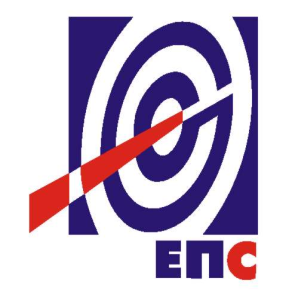 КОНКУРСНА ДОКУМЕНТАЦИЈАза подношење понуда у отвореном поступку ради закључења оквирног споразума са једним понуђачем на период до две годинеза јавну набавку радова бр. 3000/0075/2018 (2236/2018)„Унапређење и проширење  телекомуникационе мреже ТЕНТ“К О М И С И Ј Аза спровођење ЈН3000/0075/2018 (2236/2018) формиранаРешењем бр.105-Е.03.01-624248/2-2018(заведено у ЈП ЕПС број 105-E.03.01-448639/2-2019 од 15.08.2019. године)Обреновац, 2019 годинеНа основу члана 32, 40, 40a и 61. Закона о јавним набавкама („Сл. гласник РС” бр. 124/12, 14/15 и 68/15, у даљем тексту Закон), члана 2.и 8. Правилника о обавезним елементима конкурсне документације у поступцима јавних набавки и начину доказивања испуњености услова („Сл. гласник РС” бр. 86/15), Одлуке о покретању поступка јавне набавке број 105-Е.03.01-624248/1-2018 oд 11.12.2018. године и Решења о образовању комисије за јавну набавку број 105-Е.03.01-624248/2-2018 oд 11.12.2018. године припремљена је:КОНКУРСНА ДОКУМЕНТАЦИЈАза подношење понуда у отвореном поступку ради закључења оквирног споразума са једним понуђачем на период до две годинеза јавну набавку радова бр. 3000/0075/2018 (2236/2018)Садржај конкурсне документације:											    страна	                              Укупан број страна документације:75ОПШТИ ПОДАЦИ О ЈАВНОЈ НАБАВЦИПОДАЦИ О ПРЕДМЕТУ ЈАВНЕ НАБАВКЕ2.1 Опис предмета јавне набавке, назив и ознака из општег речника  набавкеОпис предмета јавне набавке: „Унапређење и проширење  телекомуникационе мреже ТЕНТ“Назив из општег речника набавке: Услуге одржавања телекомуникационе инфраструктуре Ознака из општег речника набавке: 50332000Детаљани подаци о предмету набавке наведени су у техничкој спецификацији (поглавље 3. Конкурсне документације)ТЕХНИЧКА СПЕЦИФИКАЦИЈА 3.1 Врста и обим радоваРадови на проширењу рачунарске мреже ће се одвијати на 4 локације огранка ТЕНТ:ТЕНТ-А и Железнички транспорт у ОбреновцуТЕНТ-Б у УшћуТЕ Колубара у Великим ЦрљенимаТЕ Морава у СвилајнцуПроширење телекомуникационе мреже потребно је да се реализује за:новоизграђене објекте/постројења којима је пројкетом предвиђена инфраструктура унутар постројења али повезивање на ТЕНТ-ову мрежу нијеновоизграђене објекте/постројења којима пројкетом није предвиђена  комплетна ТК инфраструктура и повезивање на ТЕНТ-ову мрежу објекте/постројења чија изградња тек треба да започне и за које је потребно спровести припремне радове за касније повезивање на ТК мрежустаре објекте за које се накнадно испоставила потреба за умрежавањемобјекте који су већ на ТК мрежи за које се испоставила потреба за проширењем постојећих капацитета ТК инфраструктуреПоменути објекти чија изградња тек треба да започне а завршетак је планиран у наредне 2 године, су од изузетне важности и неопходно је да се обезбеди реализација радова на повезивању на ТК мрежу, како би се постројење што пре пустило у погон са свим неопходним функционалностима. У складу са условима и приоритетима које постави наручилац, изабрани понуђач ће бити ангажован за извођење радова на неким од наведених објеката са дефинисаним роком за завршетак радова од увођења изабраног Понуђача у посао за тај сегмент.Количине наведене у обрасцу структуре цене су оквирне јер тренутно предвиђене трасе могу бити измењене у складу са новонасталим потребама и ситуацијом на терену.Понуђач има могућност да пре давања понуде обави посету Огранку ТЕНТ (на све 4 локације на којима ће се обављати радови) у циљу упознавања са објектом, сагледавања детаља неопходних за предметну јавну набавку. Начин заказивања посете: Заинтересована лица обилазак могу обавити на сопствени захтев, у термину који електронском поштом договоре директно са надлежним инжењером  Душицом Михаиловић , е-mаil: dusica.mihailovic@eps.rs(Посета мора бити најављена најмање 5 дана унапред како би се усгласили термини)3.2.1  Техничка документација Обавеза изабраног Понуђача је:За сав материјал потребно је да  изабрани Понуђач достави име произвођача, модел и техничке податке са декларације као и атестну документацију.Требало би да сав материјал који изабрани Понуђач буде уграђивао одговара спецификацији из понуде током читавог рока важења оквирног споразума.За уградњу материјала чија спецификација одступа од оне која је дата у понуди (нпр због ситуације на тржишту током периода од 2 године),  изабрани Понуђач мора добити сагласност од Наручиоца.Положени окитен/оптички каблови и  STP каблови треба да буду обележени плочицом (металном за окитен и каблове положене у земљу, ваздушно или у индустријским условима и пластичним за постављене каблове унутар објеката са канцеларијама) на одређеним тачкама трасе, а према договору са НаручиоцемЛиније на patch панелима и назидним кутијама треба да буду обележене налепницама са одштампаним ознакама (начин обележавања одређује наручилац)Након сваке етапе изабрани Понуђач мора доставити ПИО (пројекат изведеног објекта) за сваки од објеката који су били предмет умрежавања, АТД (атестно техничку документацију) и ситуацију локације (ТЕНТ А, ТЕНТ Б, ТЕК, ТЕМ) како би се виделе прикључне тачке новоумрежених објеката.У овој фази потребно је доставити само електронску верзију са цртежима, прорачунима и описом(dwg, xls, doc) за сваки од третираних објеката.Комплетну техничку документацију изабрани  Понуђач  је у обавези да достави након последње етапе радова, са последњим Извештајем. Наручилац ће дописом/мејлом обавестити изабраног  Понуђач да предстоји последња етапа за извођење радова како би изабрани Понуђач припремио крајњу и комплетну верзију документације изведеног стања.За сваку од 4 локације, потребно је да достави:Електронску верзију која подразумеваЦртеже, прорачуне и описе (dwg, xls, doc)Цео пројекат изведеног стања у pdf форматуШтампану верзију у 3 примерка.3.3 Рок извођења радоваПроцедура за реализацију сваке појединачне етапе је следећа:-       Наручилац контактира изабраног Понуђача мејлом са исказивањем потребе за извођењем радова. Једна етапа ће дефинисати радове на објектима у оквиру само једне од четири локације (ТЕНТ А, ТЕНТ Б, ТЕМ, ТЕК)-       Изабрани понуђач је дужан да потврди пријем захтева у року од 3 дана-       Максимално 5 дана од потврде пријема захтева, са изабраним понуђачем се договара термин за обилазак објеката на којима ће се обављати радови, како би се упознао са обимом посла и ситуацијом на терену. -       Након обиласка терена сачињава се записник којим се констатује предвиђени обим радова и рок за завршетак истих. Такође се у записник уносе подаци о лицу,  именованом од стране изабраног понуђача, које ће бити одговорно за реализацију дефинисаних послова-       Записник се потписује од стране наручиоца и изабраног понуђача чиме се потврђује сагласност на његов садржај. -       Наручилац доставља изабраном понуђаћу наруџбеницу за предстојећу етапу у којој је наведен  обим послова и рок за завршетак истих (претходно дефинисано записником)-       Рок за извођење радова почиње да се рачуна од дана обостраног потписивања наруџбенице за сваку етапу посебно.-       По реализацији сваке  наруџбенице изабрани понуђач доставља Наручиоцу урађену документацију (ПИО и АТД) са Извештајем о извршеној услузи;-       Наручилац разматра достављену документацију и Извештаје и по потреби даје примедбе и обавља усаглашавање исте са изабраним понуђачем који је у обавези да поступи по коначним примедбама Наручиоца у року од 14 дана;-       По достављању документације у којој је поступљено по коначним примедбама, Наручилац прихвата и оверава Збирни обрачун  , на основу кога Извршилац доставља рачун за изведене радове.3.4 Гарантни рокГарантни рок за изведене радове не може бити краћи од 24 месеца од дана када је  извршен квантитативни и квалитативни пријем целокупно изведених радова за сваку етапу посебно.Изабрани Понуђач је дужан да о свом трошку отклони све евентуалне недостатке у току трајања гарантног рока.3.5. Квалитативни и квантитативни пријемПо обављеном послу, изабрани Понуђач  доставља Збирни обрачун.Збирни обрачун радова се доставља лицу задуженом за праћење етапе који доставља шефу Службе и одговорном лицу огранка ТЕНТ на оверу. Након овере, узима један примерак, а остале враћа изабраном Понуђачу.УСЛОВИ ЗА УЧЕШЋЕ У ПОСТУПКУ ЈАВНЕ НАБАВКЕ ИЗ ЧЛ. 75. И 76. ЗАКОНА О ЈАВНИМ НАБАВКАМА И УПУТСТВО КАКО СЕ ДОКАЗУЈЕ ИСПУЊЕНОСТ ТИХ УСЛОВАПонуда понуђача који не докаже да испуњава наведене обавезне и додатне услове из тачака 1.до 6 овог обрасца, биће одбијена као неприхватљива.1. Сваки подизвођач мора да испуњава услове из члана 75.став 1. тачка 1), 2) и 4) и члана 75. став 2. Закона, што доказује достављањем доказа наведених у овом одељку. Услове у вези са капацитетима из члана 76.Закона, понуђач испуњава самостално без обзира на ангажовање подизвођача.2. Сваки понуђач из групе понуђача  која подноси заједничку понуду мора да испуњава услове из члана 75. став 1. тачка 1), 2) и 4) и члана 75. став 2. Закона, што доказује достављањем доказа наведених у овом одељку. Услове у вези са капацитетима из члана 76.Закона понуђачи из групе испуњавају заједно, на основу достављених доказа у складу са овим одељком конкурсне документације.3. Докази о испуњености услова из члана 77.Закона могу се достављати у неовереним копијама.Наручилац може пре доношења одлуке о додели уговора, захтевати од понуђача, чија је понуда на основу извештаја комисије за јавну набавку оцењена као најповољнија да достави на увид оригинал или оверену копију свих или појединих доказа.Ако понуђач у остављеном, примереном року који не може бити краћи од пет дана, не достави на увид оригинал или оверену копију тражених доказа, наручилац ће његову понуду одбити као неприхватљиву.4.Лице уписано у Регистар понуђача није дужно да приликом подношења понуде доказује испуњеност обавезних услова за учешће у поступку јавне набавке, односно Наручилац не може одбити као неприхватљиву, понуду зато што не садржи доказ одређен Законом или Конкурсном документацијом, ако је понуђач, навео у понуди интернет страницу на којој су тражени подаци јавно доступни. У том случају понуђач може, да у Изјави (пожељно на меморандуму, која мора бити потписана и оверена), да наведе да је уписан у Регистар понуђача. Уз наведену Изјаву, понуђач може да достави и фотокопију Решења о упису понуђача у Регистар понуђача.  На основу члана 79.став 5. Закона понуђач није дужан да доставља следеће доказе који су јавно доступни на интернет страницама надлежних органа, и то:1)извод из регистра надлежног органа:-извод из регистра АПР: www.apr.gov.rs2)докази из члана 75. став 1. тачка 1) ,2) и 4) Закона-регистар понуђача: www.apr.gov.rs5. Уколико је доказ о испуњености услова електронски документ, понуђач доставља копију електронског документа у писаном облику, у складу са законом којим се уређује електронски документ.6. Ако понуђач има седиште у другој држави, наручилац може да провери да ли су документи којима понуђач доказује испуњеност тражених услова издати од стране надлежних органа те државе.7. Ако понуђач није могао да прибави тражена документа у року за подношење понуде, због тога што она до тренутка подношења понуде нису могла бити издата по прописима државе у којој понуђач има седиште и уколико уз понуду приложи одговарајући доказ за то, наручилац ће дозволити понуђачу да накнадно достави тражена документа у примереном року.8. Ако се у држави у којој понуђач има седиште не издају докази из члана 77. став 1. Закона, понуђач може, уместо доказа, приложити своју писану изјаву, дату под кривичном и материјалном одговорношћу оверену пред судским или управним органом, јавним бележником или другим надлежним органом те државе.9. Понуђач је дужан да без одлагања, а најкасније у року од пет дана од дана настанка промене у било којем од података које доказује, о тој промени писмено обавести наручиоца и да је документује на прописани начин.КРИТЕРИЈУМ ЗА ДОДЕЛУ ОКВИРНОГ СПОРАЗУМАИзбор најповољније понудеИзбор најповољније понуде ће се извршити применом критеријума „Најнижа понуђена цена“.Критеријум за оцењивање понуда Најнижа понуђена цена, заснива се на понуђеној цени као једином критеријуму.Критеријум служи само за рангирање понуда а Оквирни споразум се закључује на процењену вредност набавке.Оквирни споразум ће бити закључен са једним добављачем на основу услова предвиђених оквирним споразумом и понуде достављене у поступку јавне набавке за закључење оквирног споразума.У ситуацији када постоје понуде домаћег и страног понуђача који изводе радове, наручилац мора изабрати понуду домаћег понуђача под условом да његова понуђена цена није већа од 5% у односу на нaјнижу понуђену цену страног понуђача.У понуђену цену страног понуђача урачунавају се и царинске дажбине.Домаћи понуђач је правно лице резидент у смислу закона којим се уређује порез на добит правних лица, односно физичко лице резидент у смислу закона којим се уређује порез на доходак грађана.Ако је поднета заједничка понуда, група понуђача се сматра домаћим понуђачем ако је сваки члан групе понуђача правно лице резидент у смислу закона којим се уређује порез на добит правних лица, односно физичко лице резидент у смислу закона којим се уређује порез на доходак грађана (лице из члана 86. става 6.ЗЈН).Ако је поднета понуда са подизвођачем, понуђач се сматра домаћим понуђачем, ако је понуђач и његов подизвођач правно лице резидент у смислу закона којим се уређује порез на добит правних лица, односно физичко лице резидент у смислу закона којим се уређује порез на доходак грађана (лице из члана 86. става 6.ЗЈН).Предност дата за домаће понуђаче и добра домаћег порекла (члан 86.став 1. до 4. ЗЈН) у поступцима јавних набавки у којима учествују понуђачи из држава потписница Споразума о слободној трговини у централној Европи (ЦЕФТА 2006) примењиваће се сходно одредбама тог споразума.Предност дата за домаће понуђаче и добра домаћег порекла (члан 86. став 1. до 4.ЗЈН) у поступцима јавних набавки у којима учествују понуђачи из држава потписница Споразума о стабилизацији и придруживању између Европских заједница и њихових држава чланица, са једне стране, и Републике Србије, са друге стране, примењиваће се сходно одредбама тог Споразума.. Резервни критеријумУколико две или више понуда имају исту понуђену цену, као повољнија биће изабрана понуда оног понуђача који је понудио дужи гарантни рок за изведене радове.Уколико ни после примене резервних критеријума не буде могуће извршити рангирање понуда, повољнија понуда биће изабрана путем жреба.Извлачење путем жреба Наручилац ће извршити јавно, у присуству понуђача који имају исту понуђену цену.На посебним папирима који су исте величине и боје наручилац ће исписати називе Понуђача, те папире ставити у кутију, одакле ће један од чланова Комисије извући само један папир. Понуди Понуђача чији назив буде на извученом папиру биће додељен повољнији ранг. О извршеном жребању сачињава се записник који потписују представници наручиоца и присутних понуђача. УПУТСТВО ПОНУЂАЧИМА КАКО ДА САЧИНЕ ПОНУДУКонкурсна документација садржи Упутство понуђачима како да сачине понуду и потребне податке о захтевима Наручиоца у погледу садржине понуде, као и услове под којима се спроводи поступак избора најповољније понуде у поступку јавне набавке.Понуђач мора да испуњава све услове одређене Законом о јавним набавкама (у даљем тексту: Закон) и конкурсном документацијом. Понуда се припрема и доставља на основу позива, у складу са конкурсном документацијом, у супротном, понуда се одбија као неприхватљива.Језик на којем понуда мора бити састављенаНаручилац је припремио конкурсну документацију на српском језику и водиће поступак јавне набавке на српском језику.Понуда са свим прилозима мора бити сачињена на српском језику.Прилози који чине саставни део понуде, достављају се на српском језику. Уколико је неки прилог (доказ или документ) на страном језику, он мора бити преведен на српски језик и оверен од стране овлашћеног преводиоца по захтеву наручиоца у фази стручне оцене понуда.Начин састављања и подношења понудеПонуђач је обавезан да сачини понуду тако што Понуђач уписује тражене податке у обрасце који су саставни део конкурсне документације и оверава је печатом и потписом законског заступника, другог заступника уписаног у регистар надлежног органа или лица овлашћеног од стране законског заступника уз доставу овлашћења у понуди. Доставља их заједно са осталим документима који представљају обавезну садржину понуде.Препоручује се да сви документи поднети у понуди  буду нумерисани и повезани у целину (јемствеником, траком и сл.), тако да се појединачни листови, односно прилози, не могу накнадно убацивати, одстрањивати или замењивати. Препоручује се да се нумерација поднете документације и образаца у понуди изврши на свакоj страни на којој има текста, исписивањем “1 од н“, „2 од н“ и тако све до „н од н“, с тим да „н“ представља укупан број страна понуде.Препоручује се да доказе који се достављају уз понуду, а због своје важности не смеју бити оштећени, означени бројем ( меница), стављају се у посебну фолију, а на фолији се видно означава редни број странице листа из понуде. Фолија се мора залепити при врху како би се докази, који се због своје важности не смеју оштетити, заштитили.„Понуду доставити у 1 (једном) штампаном примерку (оригинал), пожељно је доставити је и у електронској верзији на CD-у (копија) или USB-у (Препорука је да у електронска верзији буде на једном  документу (формат PDF) – скенирана верзија штампаног примерка понуде).“Понуђач подноси понуду у затвореној коверти или кутији, тако да се при отварању може проверити да ли је затворена, као и када, на адресу: Јавно предузеће „Електропривреда Србије“, огранак ТЕНТ, Богољуба Урошевића Црног 44, ПАК 11500 Обреновац писарница - са назнаком: „Понуда за јавну набавку „Унапређење и проширење  телекомуникационе мреже ТЕНТ“- Јавна набавка број 3000/0075/2018 (2236/2018) - НЕ ОТВАРАТИ“. На полеђини коверте обавезно се уписује тачан назив и адреса понуђача, телефон и факс понуђача, као и име и презиме овлашћеног лица за контакт.У случају да понуду подноси група понуђача, на полеђини коверте је пожељно назначити да се ради о групи понуђача и навести називе и адресу свих чланова групе понуђача.Уколико понуђачи подносе заједничку понуду, група понуђача може да се определи да обрасце дате у конкурсној документацији потписују и печатом оверавају сви понуђачи из групе понуђача или група понуђача може да одреди једног понуђача из групе који ће потписивати и печатом оверавати обрасце дате у конкурсној документацији, изузев образаца који подразумевају давање изјава под материјалном и кривичном одговорношћу морају бити потписани и оверени печатом од стране сваког понуђача из групе понуђача.У случају да се понуђачи определе да један понуђач из групе потписује и печатом оверава обрасце дате у конкурсној документацији (изузев образаца који подразумевају давање изјава под материјалном и кривичном одговорношћу), наведено треба дефинисати споразумом којим се понуђачи из групе међусобно и према наручиоцу обавезују на извршење јавне набавке, а који чини саставни део заједничке понуде сагласно чл. 81. Закона. Уколико је неопходно да понуђач исправи грешке које је направио приликом састављања понуде и попуњавања образаца из конкурсне документације, дужан је да поред такве исправке стави потпис особе или особа које су потписале образац понуде и печат понуђача. Обавезна садржина понудеСадржину понуде, поред Обрасца понуде, чине и сви остали докази о испуњености услова из чл. 75. и 76. Закона о јавним набавкама, предвиђени чл. 77. Закона, који су наведени у конкурсној документацији, као и сви тражени прилози и изјаве (попуњени, потписани и печатом оверени) на начин предвиђен следећим ставом ове тачке:Образац понуде Структура цене Образац трошкова припреме понуде , ако понуђач захтева надокнаду трошкова у складу са чл.88 ЗаконаИзјава о независној понуди Изјава у складу са чланом 75. став 2. Закона Овлашћење из тачке 6.2 Конкурсне документацијеМеница за озбиљност понудеобрасци, изјаве и докази одређене тачком 6.9 или 6.10 овог упутства у случају да понуђач подноси понуду са подизвођачем или заједничку понуду подноси група понуђачапотписан и печатом оверен „Модел оквирног споразума“ (пожељно је да буде попуњен)докази о испуњености услова из чл. 76. Закона у складу са чланом 77. Закон и Одељком 4. конкурсне документације Споразум о заједничком извршењу (уколико понуду подноси група понуђача)Наручилац ће одбити као неприхватљиве све понуде које не испуњавају услове из позива за подношење понуда и конкурсне документације.Наручилац ће одбити као неприхватљиву понуду понуђача, за коју се у поступку стручне оцене понуда утврди да докази који су саставни део понуде садрже неистините податке. Подношење и отварање понудаБлаговременим се сматрају понуде које су примљене, у складу са Позивом за подношење понуда објављеним на Порталу јавних набавки, без обзира на начин на који су послате.Ако је понуда поднета по истеку рока за подношење понуда одређеног у позиву, сматраће се неблаговременом, а Наручилац ће по окончању поступка отварања понуда, овакву понуду вратити неотворену понуђачу, са назнаком да је поднета неблаговремено.Комисија за јавне набавке ће благовремено поднете понуде јавно отворити дана наведеном у Позиву за подношење понуда у просторијама Јавног предузећа „Електропривреда Србије“ Београд, огранак ТЕНТ, ул. Богољуба Урошевића Црног 44, 11500 Обреновац, у просторијама ПКА.Представници понуђача који учествују у поступку јавног отварања понуда, морају да пре почетка поступка јавног отварања доставе Комисији за јавне набавке писано овлашћење за учествовање у овом поступку, (пожељно је да буде издато на меморандуму понуђача), заведено и оверено печатом и потписом законског заступника понуђача или другог заступника уписаног у регистар надлежног органа или лица овлашћеног од стране законског заступника уз доставу овлашћења у понуди.Комисија за јавну набавку води записник о отварању понуда у који се уносе подаци у складу са Законом.Записник о отварању понуда потписују чланови комисије и присутни овлашћени представници понуђача, који преузимају примерак записника.Наручилац ће у року од три (3) дана од дана окончања поступка отварања понуда поштом или електронским путем доставити записник о отварању понуда понуђачима који нису учествовали у поступку отварања понуда.Начин подношења понудеПонуђач може поднети само једну понуду.Понуду може поднети понуђач самостално, група понуђача, као и понуђач са подизвођачем.Понуђач који је самостално поднео понуду не може истовремено да учествује у заједничкој понуди или као подизвођач. У случају да понуђач поступи супротно наведеном упутству свака понуда понуђача у којој се појављује биће одбијена. Понуђач може бити члан само једне групе понуђача која подноси заједничку понуду, односно учествовати у само једној заједничкој понуди. Уколико је понуђач, у оквиру групе понуђача, поднео две или више заједничких понуда, Наручилац ће све такве понуде одбити.Понуђач који је члан групе понуђача не може истовремено да учествује као подизвођач. У случају да понуђач поступи супротно наведеном упутству свака понуда понуђача у којој се појављује биће одбијена. Измена, допуна и опозив понудеУ року за подношење понуде понуђач може да измени или допуни већ поднету понуду писаним путем, на адресу Наручиоца, са назнаком „ИЗМЕНА – ДОПУНА - Понуде за јавну набавку „Унапређење и проширење  телекомуникационе мреже ТЕНТ“ - Јавна набавка број 3000/0075/2018 (2236/2018) – НЕ ОТВАРАТИ“.У случају измене или допуне достављене понуде, Наручилац ће приликом стручне оцене понуде узети у обзир измене и допуне само ако су извршене у целини и према обрасцу на који се, у већ достављеној понуди,измена или допуна односи.У року за подношење понуде понуђач може да опозове поднету понуду писаним путем, на адресу Наручиоца, са назнаком „ОПОЗИВ - Понуде за јавну набавку „Унапређење и проширење  телекомуникационе мреже ТЕНТ“ - Јавна набавка број 3000/0075/2018 (2236/2018) – НЕ ОТВАРАТИ“.У случају опозива поднете понуде пре истека рока за подношење понуда, Наручилац такву понуду неће отварати, већ ће је неотворену вратити понуђачу.Уколико понуђач измени или опозове понуду поднету по истеку рока за подношење понуда, Наручилац ће наплатити средство обезбеђења дато на име озбиљности понуде.ПартијеНабавка није обликована по партијама. Понуда са варијантамаПонуда са варијантама није дозвољена. Подношење понуде са подизвођачимаПонуђач је дужан да у понуди наведе да ли ће извршење набавке делимично поверити подизвођачу. Ако понуђач у понуди наведе да ће делимично извршење набавке поверити подизвођачу, дужан је да наведе:- назив подизвођача, а уколико уговор између наручиоца и понуђача буде закључен, тај подизвођач ће бити наведен у уговору;- проценат укупне вредности набавке који ће поверити подизвођачу, а који не може бити већи од 50% као и део предметне набавке који ће извршити преко подизвођача.Понуђач у потпуности одговара наручиоцу за извршење уговорене набавке, без обзира на број подизвођача и обавезан је да наручиоцу, на његов захтев, омогући приступ код подизвођача ради утврђивања испуњености услова.Обавеза понуђача је да за подизвођача достави доказе о испуњености обавезних услова из члана 75. став 1. тачка 1), 2) и 4) и члана 75. став 2. Закона наведених у одељку Услови за учешће из члана 75. и 76. Закона и Упутство како се доказује испуњеност тих услова.Додатне услове понуђач испуњава самостално, без обзира на агажовање подизвођача.Све обрасце у понуди потписује и оверава понуђач, изузев образаца под пуном материјалном и кривичном одговорношћу, које попуњава, потписује и оверава сваки подизвођач у своје име.Понуђач не може ангажовати као подизвођача лице које није навео у понуди, у супротном наручилац ће реализовати средство обезбеђења и раскинути уговор, осим ако би раскидом уговора наручилац претрпео знатну штету.Добављач може ангажовати као подизвођача лице које није навео у понуди, ако је на страни подизвођача након подношења понуде настала трајнија неспособност плаћања, ако то лице испуњава све услове одређене за подизвођача и уколико добије претходну сагласност Наручиоца. Наручилац може на захтев подизвођача и где природа предмета набавке то дозвољава пренети доспела потраживања директно подизвођачу, за део набавке који се извршава преко тог подизвођача. Пре доношења одлуке  о преношењу доспелих потраживања директно подизвођачу наручилац ће омогућити добављачу да у року од 5 дана од дана добијања позива наручиоца приговори уколико потраживање није доспело. Све ово не утиче на правило да понуђач (добављач) у потпуности одговара наручиоцу за извршење обавеза из поступка јавне набавке, односно за извршење уговорних обавеза , без обзира на број подизвођача.Подношење заједничке понудеУ случају да више понуђача поднесе заједничку понуду, они као саставни део понуде морају доставити Споразум о заједничком извршењу набавке, којим се међусобно и према Наручиоцу обавезују на заједничко извршење набавке, који обавезно садржи податке прописане члан 81.став 4. и 5.Закона о јавним набавкама и то: податке о члану групе који ће бити Носилац посла, односно који ће поднети понуду и који ће заступати групу понуђача пред Наручиоцем;опис послова сваког од понуђача из групе понуђача у извршењу уговора.Сваки понуђач из групе понуђача  која подноси заједничку понуду мора да испуњава услове из члана 75.  став 1. тачка 1), 2) и 4) и члана 75. став 2. Закона, наведене у одељку Услови за учешће из члана 75. и 76. Закона и Упутство како се доказује испуњеност тих услова. Услове у вези са капацитетима, у складу са чланом 76.Закона, понуђачи из групе испуњавају заједно, на основу достављених доказа дефинисанихконкурсном документацијом.У случају заједничке понуде групе понуђача обрасце под пуном материјалном и кривичном одговорношћу попуњава, потписује и оверава сваки члан групе понуђача у своје име.( Образац Изјаве о независној понуди и Образац изјаве у складу са чланом 75. став 2. Закона)Понуђачи из групе понуђача одговорају неограничено солидарно према наручиоцу.Понуђена ценаЦена се исказује у динарима, без пореза на додату вредност.У случају да у достављеној понуди није назначено да ли је понуђена цена са или без пореза на додату вредност, сматраће се сагласно Закону, да је иста без пореза на додату вредност. Оквирни споразум се закључује на процењену вредност набавке.Понуђена цена треба да обухвати све зависне трошкове неопходне за пружање извођење радова који су предмет набавке.Јединичне цене морају бити изражене са две децимале у складу са правилом заокруживањабројева.Како се ради о радовима чији обим није могуће прецизно утврдити, Наручилац је унапред одредио вредност Оквирног споразума која одговара процењеној вредности ове јавне набавке, док понуђена цена дата у понуди на бази наведених количина и наведених оквирних количина радова представља основ за примену критеријума и служи за вредновање понуда по том основу.Ако је у понуди исказана неуобичајено ниска цена, наручилац ће поступити у складу са чланом 92. Закона.Јединичне цене су фиксне за уговорени рок важења Оквирног споразума.Рок извођења радоваПроцедура за реализацију сваке појединачне етапе је следећа:-       Наручилац контактира изабраног Понуђача мејлом са исказивањем потребе за извођењем радова. Једна етапа ће дефинисати радове на објектима у оквиру само једне од четири локације (ТЕНТ А, ТЕНТ Б, ТЕМ, ТЕК)-       Изабрани понуђач је дужан да потврди пријем захтева у року од 3 дана-       Максимално 5 дана од потврде пријема захтева, са изабраним понуђачем се договара термин за обилазак објеката на којима ће се обављати радови, како би се упознао са обимом посла и ситуацијом на терену. -       Након обиласка терена сачињава се записник којим се констатује предвиђени обим радова и рок за завршетак истих. Такође се у записник уносе подаци о лицу,  именованом од стране изабраног понуђача, које ће бити одговорно за реализацију дефинисаних послова-       Записник се потписује од стране наручиоца и изабраног понуђача чиме се потврђује сагласност на његов садржај. -       Наручилац доставља изабраном понуђаћу наруџбеницу за предстојећу етапу у којој је наведен  обим послова и рок за завршетак истих (претходно дефинисано записником)-       Рок за извођење радова почиње да се рачуна од дана обостраног потписивања наруџбенице за сваку етапу посебно.-       По реализацији сваке  наруџбенице изабрани понуђач доставља Наручиоцу урађену документацију (ПИО и АТД) са Извештајем о извршеној услузи;-       Наручилац разматра достављену документацију и Извештаје и по потреби даје примедбе и обавља усаглашавање исте са изабраним понуђачем који је у обавези да поступи по коначним примедбама Наручиоца у року од 14 дана;-       По достављању документације у којој је поступљено по коначним примедбама, Наручилац прихвата и оверава Збирни обрачун  , на основу кога Извршилац доставља рачун за изведене радове.Гарантни рокГарантни рок за изведене радове не може бити краћи од 24 месеца од дана када је  извршен квантитативни и квалитативни пријем целокупно изведених радова за сваку етапу посебно.Изабрани Понуђач је дужан да о свом трошку отклони све евентуалне недостатке у току трајања гарантног рока.Начин и услови плаћањаПлаћање уговорене цене по свакој појединачној наруџбеници, Наручилац ће извршити након реализације уговорених радова , у року до 45 дана од дана пријема исправног рачуна, издатог на основу прихваћеног и одобреног појединачног Збирног обрачуна од стране Наручиоца.Рачун мора бити достављен на адресу Наручиоца/Крајњег корисника: Јавно предузеће „Електропривреда Србије“ Београд, Балканска 13, ПИБ 103920327, Огранак ТЕНТ Београд-Обреновац, Богољуба Урошевића Црног 44 са обавезним прилозима и то: Збирни обрачун са читко написаним именом и презименом и потписом овлашћеног лица Наручиоца, бројем Оквирног споразума и бројем наруџбенице.Рок важења понудеПонуда мора да важи најмање 60 (словима: шездесет ) дана од дана отварања понуда. У случају да понуђач наведе краћи рок важења понуде, понуда ће бити одбијена, као неприхватљива.Средства финансијског обезбеђењаНаручилац користи право да захтева средстава финансијског обезбеђења којим понуђачи обезбеђују испуњење својих обавеза и достављају се:у поступку јавне набавке и достављају се уз понудуу поступку закључења оквирног споразума      3.   по реализацији сваке  наруџбенице Сви трошкови око прибављања средстава обезбеђења падају на терет понуђача, а и исти могу бити наведени у Обрасцу трошкова припреме понуде.Члан групе понуђача може бити налогодавац средства финансијског обезбеђења.Средства финансијског обезбеђења морају да буду у валути у којој је и понуда.Ако се за време трајања Оквирног споразума промене рокови за извршење уговорне обавезе, важност средства финансијског обезбеђења мора се продужити. Понуђач је дужан да достави следећа средства финансијског обезбеђења:У понуди:Меница за озбиљност понудеПонуђач је обавезан да уз понуду Наручиоцу достави:бланко сопствену меницу за озбиљност понуде која јеиздата са клаузулом „без протеста“ и „без извештаја“потписана од стране законског заступника или лица по овлашћењу  законског заступника, на начин који прописује Закон о меници ("Сл. лист ФНРЈ" бр. 104/46, "Сл. лист СФРЈ" бр. 16/65, 54/70 и 57/89 и "Сл. лист СРЈ" бр. 46/96, Сл. лист СЦГ бр. 01/03 Уст. повеља)евидентирана у Регистру меница и овлашћења кога води Народна банка Србије у складу са Одлуком о ближим условима, садржини и начину вођења регистра меница и овлашћења („Сл. гласник РС“ бр. 56/11 и 80/15) и то документује овереним захтевом пословној банци да региструје меницу са одређеним серијским бројем, основ на основу кога се издаје меница и менично овлашћење (број ЈН) и износ из основа (тачка 4. став 2. Одлуке).Менично писмо – овлашћење којим понуђач овлашћује наручиоца да може наплатити меницу  на износ од 2% од вредности понуде (без ПДВ-а) са роком важења минимално  мин.30 дана дужим од рока важења понуде, с тим да евентуални продужетак рока важења понуде има за последицу и продужење рока важења менице и меничног овлашћења, које мора бити издато на основу Закона о меници.овлашћење којим законски заступник овлашћује лица за потписивање менице и меничног овлашћења за конкретан посао, у случају да меницу и менично овлашћење не потписује законски заступник понуђача;фотокопију важећег Картона депонованих потписа овлашћених лица за располагање новчаним средствима понуђача код  пословне банке, оверену од стране банке на дан издавања менице и меничног овлашћења (потребно је да се поклапају датум са меничног овлашћења и датум овере банке на фотокопији депо картона),фотокопију ОП обрасца.Доказ о регистрацији менице у Регистру меница Народне банке Србије (фотокопија  Захтева за регистрацију менице од стране пословне банке која је извршила регистрацију менице или извод са интернет странице Регистра меница и овлашћења НБС) У  случају  да  изабрани  Понуђач  после  истека  рока  за  подношење  понуда,  а  у  року важења  опције  понуде,  повуче  или  измени  понуду,   не  потпише  Уговор  када  је његова  понуда  изабрана  као  најповољнија или не достави Сфо које је захтевано уговором, Наручилац  има  право  да  изврши  наплату бланко сопствене менице  за  озбиљност  понуде.Меница ће бити враћена Понуђачу у року од осам дана од дана предаје Наручиоцу средства финансијског обезбеђења која су захтевана у закљученом уговору.Меница ће бити враћена понуђачу са којим није закључен уговор одмах по закључењу уговора са понуђачем чија понуда буде изабрана као најповољнија.Уколико средство финансијског обезбеђења није достављено у складу са захтевом из Конкурсне документације понуда ће бити одбијена као неприхватљива због битних недостатака.У тренутку закључења Оквирног споразума, изабрани понуђач је дужан да достави:Меницу као гаранцију за добро извршење послаПонуђач је обавезан да Наручиоцу достави:бланко сопствену меницу за добро извршење посла која је неопозива, без права протеста и наплатива на први позив, потписана и оверена службеним печатом од стране овлашћеног  лица,Менично писмо – овлашћење којим понуђач овлашћује наручиоца да може наплатити меницу  на износ од 10% од вредности oквирног споразума  (без ПДВ-а) са роком важења минимално 120 дана дужим од рока важења oквирног споразума.фотокопију важећег Картона депонованих потписа овлашћених лица за располагање новчаним средствима понуђача код  пословне банке, оверену од стране банке на дан издавања менице и меничног овлашћења (потребно је да се поклапају датум са меничног овлашћења и датум овере банке на фотокопији депо картона),фотокопију ОП обрасца.Доказ о регистрацији менице у Регистру меница Народне банке Србије (фотокопија  Захтева за регистрацију менице од стране пословне банке која је извршила регистрацију менице или извод са интернет странице Регистра меница и овлашћења НБС) Меница може бити наплаћена у случају да изабрани понуђач не буде извршавао своје уговорне обавезе у роковима и на начин предвиђен наруџбеницом. Изабрани понуђач је обавезан да Наручиоцу најкасније 5 дана по реализацији сваке  наруџбенице посебно достави:Меницу као гаранција за  отклањање грешака у гарантном рокубланко сопствену меницу за отклањање недостатака у гарантном року која је неопозива, без права протеста и наплатива на први позив, потписана и оверена службеним печатом од стране овлашћеног  лица,Менично писмо – овлашћење којим понуђач овлашћује наручиоца да може наплатити меницу  на износ од 5% од вредности наруџбенице (без ПДВ) са роком важења минимално 30  дана дужим од гарантног рока, с тим да евентуални продужетак рока важења наруџбенице има за последицу и продужење рока важења менице и меничног овлашћења, фотокопију важећег Картона депонованих потписа овлашћених лица за располагање новчаним средствима понуђача код  пословне банке, оверену од стране банке на дан издавања менице и меничног овлашћења (потребно је да се поклапају датум са меничног овлашћења и датум овере банке на фотокопији депо картона),фотокопију ОП обрасца.Доказ о регистрацији менице у Регистру меница Народне банке Србије (фотокопија  Захтева за регистрацију менице од стране пословне банке која је извршила регистрацију менице или извод са интернет странице Регистра меница и овлашћења НБСМеница за отклањање грешака у гарантном року може бити наплаћена у случају да изабрани понуђач не отклони недостатке у гарантном року. Уколико се средство финансијског обезбеђења за  отклањање грешака у гарантном року не достави у уговореном року, Наручилац има право  да наплати средство финанасијског обезбеђења за добро извршење посла.У случају да у току трајања уговора достављена средства финансијског обезбеђења отклањање грешака у гарантном року буду реализована у износу мањем од уговореног, Изабрани понуђач је дужан да их замени новим у року од 5 дана од позива Наручиоца да изврши замену.Достављање средстава финансијског обезбеђењаСредство финансијског обезбеђења за  озбиљност понуде доставља се као саставни део понуде и гласи на Јавно предузеће „Електропривреда Србије“ Београд,Улица Балканска 13., 11000 Београд/ Огранак ТЕНТ, Богољуба Урошевића Црног бр.44., 11500 ОбреновацСредство финансијског обезбеђења за добро извршење посла  гласи на Јавно предузеће „Електропривреда Србије“ Београд,Улица Балканска 13., 11000 Београд/ Огранак ТЕНТ, Богољуба Урошевића Црног бр.44., 11500 Обреновац и доставља се уз потписан oквирни споразум лично или поштом на адресу:  огранак ТЕНТ, Улица Богољуба Урошевића Црног 44., 11500 Обреновацса назнаком: Средство финансијског обезбеђења за ЈН бр. 3000/0075/2018 (2236/2018)Средство финансијског обезбеђења за отклањање недостатака у гарантном року  гласи на Јавно предузеће „Електропривреда Србије“ Београд, Балканска 13., 11000 Београд/ Огранак ТЕНТ, Богољуба Урошевића Црног бр.44., 11500 Обреновац доставља се најкасније 5 дана  по реализацији сваке  наруџбенице посебно лично или поштом на адресу:„ТЕНТ A“, Богољуба Урошевића Црног 44, 11500 Обреновац са назнаком: Средство финансијског обезбеђења за отклањање недостатака у гарантном року  ЈН бр. 3000/0075/2018 (2236/2018)Понуђач је одгвооран за прописан и безбедан начин достављања средстава финансијског обезбеђења.Начин означавања поверљивих података у понудиПодаци које понуђач оправдано означи као поверљиве биће коришћени само у току поступка јавне набавке у складу са позивом и неће бити доступни ником изван круга лица која су укључена у поступак јавне набавке. Ови подаци неће бити објављени приликом отварања понуда и у наставку поступка. Наручилац може да одбије да пружи информацију која би значила повреду поверљивости података добијених у понуди. Као поверљива, понуђач може означити документа која садрже личне податке, а које не садржи ни један јавни регистар, или која на други начин нису доступна, као и пословне податке који су прописима одређени као поверљиви. Наручилац ће као поверљива третирати она документа која у десном горњем углу великим словима имају исписано „ПОВЕРЉИВО“.Наручилац не одговара за поверљивост података који нису означени на горе наведени начин.Ако се као поверљиви означе подаци који не одговарају горе наведеним условима, Наручилац ће позвати понуђача да уклони ознаку поверљивости. Понуђач ће то учинити тако што ће његов представник изнад ознаке поверљивости написати „ОПОЗИВ“, уписати датум, време и потписати се.Ако понуђач у року који одреди Наручилац не опозове поверљивост докумената, Наручилац ће третирати ову понуду као понуду без поверљивих података.Наручилац је дужан да доследно поштује законите интересе понуђача, штитећи њихове техничке и пословне тајне у смислу закона којим се уређује заштита пословне тајне.Неће се сматрати поверљивим докази о испуњености обавезних услова,цена и други подаци из понуде који су од значаја за примену критеријума и рангирање понуде. Поштовање обавеза које произлазе из прописа о заштити на раду и других прописаПонуђач је дужан да при састављању понуде изричито наведе да је поштовао обавезе које произлазе из важећих прописа о заштити на раду, запошљавању и условима рада, заштити животне средине, као и да нема забрану обављања делатности која је на снази у време подношења понуде (Образац 4. из конкурсне документације).Накнада за коришћење патенатаНакнаду за коришћење патената, као и одговорност за повреду заштићених права интелектуалне својине трећих лица сноси понуђач.Начело заштите животне средине и обезбеђивања енергетске ефикасностиНаручилац је дужан да набавља услуге и добра која не загађују, односно која минимално утичу на животну средину, односно који обезбеђују адекватно смањење потрошње енергије – енергетску ефикасност.Додатне информације и објашњењаЗаинтерсовано лице може, у писаном облику, тражити од Наручиоца додатне информације или појашњења у вези са припремањем понуде,при чему може да укаже Наручиоцу и на евентуално уочене недостатке и неправилности у конкурсној документацији, најкасније пет дана пре истека рока за подношење понуде, на адресу Наручиоца, са назнаком: „ОБЈАШЊЕЊА – позив за јавну набавку број 3000/0075/2018 (2236/2018)“ или електронским путем на е-mail адресу: filipovic.vladimir@eps.rs, радним данима (понедељак – петак) у времену од 07:30 до 15:30 часова. Захтев за појашњење примљен после наведеног времена или током викенда/нерадног дана биће евидентиран као примљен првог следећег радног дана.Наручилац ће у року од три дана по пријему захтева објавити Одговор на захтев на Порталу јавних набавки и својој интернет страници.Тражење додатних информација и појашњења телефоном није дозвољено.Ако је документ из поступка јавне набавке достављен од стране наручиоца или понуђача путем електронске поште или факсом, страна која је извршила достављање дужна је да од друге стране захтева да на исти начин потврди пријем тог документа, што је друга страна дужна и да учини када је то неопходно као доказ да је извршено достављање.Ако наручилац у року предвиђеном за подношење понуда измени или допуни конкурсну документацију, дужан је да без одлагања измене или допуне објави на Порталу јавних набавки и на својој интернет страници.Ако наручилац измени или допуни конкурсну документацију осам или мање дана пре истека рока за подношење понуда, наручилац је дужан да продужи рок за подношење понуда и објави обавештење о продужењу рока за подношење понуда.По истеку рока предвиђеног за подношење понуда наручилац не може да мења нити да допуњује конкурсну документацију.Комуникација у поступку јавне набавке се врши на начин предвиђен чланом 20. Закона.У зависности од изабраног вида комуникације, Наручилац ће поступати у складу са 13. начелним ставом који је Републичка комисија за заштиту права у поступцима јавних набавки заузела на 3. Општој седници, 14.04.2014. године (објављеним на интернет страници www.кjn.gov.rs).Трошкови понудеТрошкове припреме и подношења понуде сноси искључиво понуђач и не може тражити од наручиоца накнаду трошкова.Понуђач може да у оквиру понуде достави укупан износ и структуру трошкова припремања понуде тако што попуњава, потписује и оверава печатом Образац трошкова припреме понуде.Додатна објашњења, контрола и допуштене исправкеНаручилац може да захтева од понуђача додатна објашњења која ће му помоћи при прегледу, вредновању и упоређивању понуда, а може да врши и контролу (увид) код понуђача, односно његовог подизвођача.Уколико је потребно вршити додатна објашњења, наручилац ће понуђачу оставити примерени рок да поступи по позиву Наручиоца, односно да омогући Наручиоцу контролу (увид) код понуђача, као и код његовог подизвођача.Наручилац може, уз сагласност понуђача, да изврши исправке рачунских грешака уочених приликом разматрања понуде по окончаном поступку отварања понуда.У случају разлике између јединичне цене и укупне цене, меродавна је јединична цена. Ако се понуђач не сагласи са исправком рачунских грешака, Наручилац ће његову понуду одбити као неприхватљиву.Разлози за одбијање понуде Понуда ће бити одбијена ако:је неблаговремена, неприхватљива или неодговарајућа;ако се понуђач не сагласи са исправком рачунских грешака;ако има битне недостатке сходно члану 106. ЗЈНодносно ако:Понуђач не докаже да испуњава обавезне услове за учешће;понуђач не докаже да испуњава додатне услове;понуђач није доставио тражено средство обезбеђења за озбиљност понуде;је понуђени рок важења понуде краћи од прописаног;понуда садржи друге недостатке због којих није могуће утврдити стварну садржину понуде или није могуће упоредити је са другим понудамаНаручилац ће донети одлуку о обустави поступка јавне набавке у складу са чланом 109. Закона.Рок за доношење Одлуке о закључењу оквирног споразума/обуставиНаручилац ће одлуку о закључењу оквирног споразума/обустави поступка донети у року од максимално 25 (двадесетпет) дана од дана јавног отварања понуда.Одлуку о закључењу оквирног споразума/обустави поступка  Наручилац ће објавити на Порталу јавних набавки и на својој интернет страници у року од 3 (три) дана од дана доношења.Негативне референцеНаручилац може одбити понуду уколико поседује доказ да је понуђач у претходне три године пре објављивања позива за подношење понуда, у поступку јавне набавке:поступао супротно забрани из чл. 23. и 25. Закона;учинио повреду конкуренције;доставио неистините податке у понуди или без оправданих разлога одбио да закључи оквирни споразум, након што му је оквирни соразум додељен;одбио да достави доказе и средства обезбеђења на шта се у понуди обавезао.Наручилац може одбити понуду уколико поседује доказ који потврђује да понуђач није испуњавао своје обавезе по раније закљученим уговорима о јавним набавкама који су се односили на исти предмет набавке, за период од претходне три годинепре објављивања позива за подношење понуда. Доказ наведеног може бити:правоснажна судска одлука или коначна одлука другог надлежног органа;исправа о реализованом средству обезбеђења испуњења обавеза у поступку јавне набавке или испуњења уговорних обавеза;исправа о наплаћеној уговорној казни;рекламације потрошача, односно корисника, ако нису отклоњене у уговореном року;изјава о раскиду уговора због неиспуњења битних елемената уговора дата на начин и под условима предвиђеним законом којим се уређују облигациони односи;доказ о ангажовању на извршењу уговора о јавној набавци лица која нису означена у понуди као подизвођачи, односно чланови групе понуђача;други одговарајући доказ примерен предмету јавне набавке који се односи на испуњење обавеза у ранијим поступцима јавне набавке или по раније закљученим уговорима о јавним набавкама.Наручилац може одбити понуду ако поседује доказ из става 3. тачка 1) члана 82. Закона, који се односи на поступак који је спровео или уговор који је закључио и други наручилац ако је предмет јавне набавке истоврсан. Наручилац ће поступити на наведене начине и у случају заједничке понуде групе понуђача уколико утврди да постоје напред наведени докази за једног или више чланова групе понуђача. Увид у документацијуПонуђач има право да изврши увид у документацију о спроведеном поступку јавне набавке после доношења одлуке о додели оквирног споразума, односно одлуке о обустави поступка о чему може поднети писмени захтев Наручиоцу.Наручилац је дужан да лицу из става 1. омогући увид у документацију и копирање документације из поступка о трошку подносиоца захтева, у року од два дана од дана пријема писаног захтева, уз обавезу да заштити податке у складу са чл.14. Закона.Заштита права понуђачаОбавештење о роковима и начину подношења захтева за заштиту права, са детаљним упутством о садржини потпуног захтева за заштиту права у складу са чланом 151. став 1. тач. 1)–7) Закона, као и износом таксе из члана 156. став 1. тач. 1)–3) Закона и детаљним упутством о потврди из члана 151. став 1. тачка 6) Закона којом се потврђује да је уплата таксе извршена, а која се прилаже уз захтев за заштиту права приликом подношења захтева наручиоцу, како би се захтев сматрао потпуним:Рокови и начин подношења захтева за заштиту права:Захтев за заштиту права подноси се лично или путем поште на адресу: ЈП „Електропривреда Србије“ Београд, огранак ТЕНТ, Богољуба Урошевића Црног 44, 11500 Обреновац, са назнаком Захтев за заштиту права за ЈН радова „Унапређење и проширење  телекомуникационе мреже ТЕНТ“  бр.ЈН 3000/0075/2018 (2236/2018), а копија се истовремено доставља Републичкој комисији.Захтев за заштиту права се може доставити и путем електронске поште на e-mail: filipovic.vladimir@eps.rs радним данима (понедељак-петак) од 7:30 до 15:30 часова.Захтев за заштиту права може се поднети у току целог поступка јавне набавке, против сваке радње наручиоца, осим ако овим законом није другачије одређено.Захтев за заштиту права којим се оспорава врста поступка, садржина позива за подношење понуда или конкурсне документације сматраће се благовременим ако је примљен од стране наручиоца најкасније  7 (седам) дана пре истека рока за подношење понуда, без обзира на начин достављања и уколико је подносилац захтева у складу са чланом 63. став 2. овог закона указао наручиоцу на евентуалне недостатке и неправилности, а наручилац исте није отклонио. Захтев за заштиту права којим се оспоравају радње које наручилац предузме пре истека рока за подношење понуда, а након истека рока из става 3. ове тачке, сматраће се благовременим уколико је поднет најкасније до истека рока за подношење понуда. После доношења одлуке о закључењу Оквирног споразума или одлуке о обустави поступка, рок за подношење захтева за заштиту права је 10 (десет) дана од дана објављивања одлуке на Порталу јавних набавки. Захтев за заштиту права не задржава даље активности наручиоца у поступку јавне набавке у складу са одредбама члана 150. ЗЈН. Наручилац објављује обавештење о поднетом захтеву за заштиту права на Порталу јавних набавки и на својој интернет страници најкасније у року од два дана од дана пријема захтева за заштиту права. Наручилац може да одлучи да заустави даље активности у случају подношења захтева за заштиту права, при чему је тад дужан да у обавештењу о поднетом захтеву за заштиту права наведе да зауставља даље активности у поступку јавне набавке. Детаљно упутство о садржини потпуног захтева за заштиту права у складу са чланом   151. став 1. тач. 1) – 7) ЗЈН:Захтев за заштиту права садржи:1) назив и адресу подносиоца захтева и лице за контакт2) назив и адресу наручиоца3) податке о јавној набавци која је предмет захтева, односно о одлуци наручиоца4) повреде прописа којима се уређује поступак јавне набавке5) чињенице и доказе којима се повреде доказују6) потврду о уплати таксе из члана 156. ЗЈН7) потпис подносиоца.Ако поднети захтев за заштиту права не садржи све обавезне елементе   наручилац ће такав захтев одбацити закључком. Закључак   наручилац доставља подносиоцу захтева и Републичкој комисији у року од три дана од дана доношења. Против закључка наручиоца подносилац захтева може у року од три дана од дана пријема закључка поднети жалбу Републичкој комисији, док копију жалбе истовремено доставља наручиоцу. Износ таксе из члана 156. став 1. тач. 1)- 3) ЗЈН:Подносилац захтева за заштиту права дужан је да на рачун буџета Републике Србије (број рачуна: 840-30678845-06, шифра плаћања 153 или 253, позив на број 300000752018, сврха: ЗЗП, ЈП ЕПС Београд-огранак ТЕНТ Београд-Обреновац, јн. бр. 3000/0075/2018 (2236/2018), прималац уплате: буџет Републике Србије) уплати таксу од: 1) 120.000,00 динара ако се захтев за заштиту права подноси пре отварања понуда 2) 120.000,00 динара ако се захтев за заштиту права подноси након отварања понудаСвака странка у поступку сноси трошкове које проузрокује својим радњама.Ако је захтев за заштиту права основан, наручилац мора подносиоцу захтева за заштиту права на писани захтев надокнадити трошкове настале по основу заштите права.Ако захтев за заштиту права није основан, подносилац захтева за заштиту права мора наручиоцу на писани захтев надокнадити трошкове настале по основу заштите права.Ако је захтев за заштиту права делимично усвојен, Републичка комисија одлучује да ли ће свака странка сносити своје трошкове или ће трошкови бити подељени сразмерно усвојеном захтеву за заштиту права.Странке у захтеву морају прецизно да наведу трошкове за које траже накнаду.Накнаду трошкова могуће је тражити до доношења одлуке наручиоца, односно Републичке комисије о поднетом захтеву за заштиту права.О трошковима одлучује Републичка комисија. Одлука Републичке комисије је извршни наслов.Детаљно упутство о потврди из члана 151. став 1. тачка 6) ЗЈНПотврда којом се потврђује да је уплата таксе извршена, а која се прилаже уз захтев за заштиту права приликом подношења захтева наручиоцу, како би се захтев сматрао потпуним.Чланом 151. Закона о јавним набавкама („Службени  гласник РС“, број 124/12, 14/15 и 68/15) је прописано да захтев за заштиту права мора да садржи, између осталог, и потврду о уплати таксе из члана 156. ЗЈН.Подносилац захтева за заштиту права је дужан да на одређени рачун буџета Републике Србије уплати таксу у износу прописаном чланом 156. ЗЈН.Као доказ о уплати таксе, у смислу члана 151. став 1. тачка 6) ЗЈН, прихватиће се:1. Потврда о извршеној уплати таксе из члана 156. ЗЈН која садржи следеће елементе:(1) да буде издата од стране банке и да садржи печат банке;(2) да представља доказ о извршеној уплати таксе, што значи да потврда мора да садржи податак да је налог за уплату таксе, односно налог за пренос средстава реализован, као и датум извршења налога. * Републичка комисија може да изврши увид у одговарајући извод евиденционог рачуна достављеног од стране Министарства финансија – Управе за трезор и на тај начин додатно провери чињеницу да ли је налог за пренос реализован.(3) износ таксе из члана 156. ЗЈН чија се уплата врши;(4) број рачуна: 840-30678845-06;(5) шифру плаћања: 153 или 253;(6) позив на број: подаци о броју или ознаци јавне набавке поводом које се подноси захтев за заштиту права;(7) сврха: ЗЗП; назив наручиоца; број или ознака јавне набавке поводом које се подноси захтев за заштиту права;(8) корисник: буџет Републике Србије;(9) назив уплатиоца, односно назив подносиоца захтева за заштиту права за којег је извршена уплата таксе;(10) потпис овлашћеног лица банке.2. Налог за уплату, први примерак, оверен потписом овлашћеног лица и печатом банке или поште, који садржи и све друге елементе из потврде о извршеној уплати таксе наведене под тачком 1.3. Потврда издата од стране Републике Србије, Министарства финансија, Управе за трезор, потписана и оверена печатом, која садржи све елементе из потврде оизвршеној уплати таксе из тачке 1, осим оних наведених под (1) и (10), за подносиоце захтева за заштиту права који имају отворен рачун у оквиру припадајућег консолидованог рачуна трезора, а који се води у Управи за трезор (корисници буџетских средстава, корисници средстава организација за обавезно социјално осигурање и други корисници јавних средстава);4. Потврда издата од стране Народне банке Србије, која садржи све елементе из потврде о извршеној уплати таксе из тачке 1, за подносиоце захтева за заштиту права (банке и други субјекти) који имају отворен рачун код Народне банке Србије у складу са законом и другим прописом.Примерак правилно попуњеног налога за пренос и примерак правилно попуњеног налога за уплату могу се видети на сајту Републичке комисије за заштиту права у поступцима јавних набавки http://www.kjn.gov.rs/ci/uputstvo-o-uplati-republicke-administrativne-takse.htmlи http://www.kjn.gov.rs/download/Taksa-popunjeni-nalozi-ci.pdfУПЛАТА ИЗ ИНОСТРАНСТВАУплата таксе за подношење захтева за заштиту права из иностранства може се извршити на девизни рачун Министарства финансија – Управе за трезорНАЗИВ И АДРЕСА БАНКЕ:Народна банка Србије (НБС)11000 Београд, ул. Немањина бр. 17СрбијаSWIFT CODE: NBSRRSBGXXXНАЗИВ И АДРЕСА ИНСТИТУЦИЈЕ:Министарство финансијаУправа за трезорул. Поп Лукина бр. 7-911000 БеоградIBAN: RS 35908500103019323073НАПОМЕНА: Приликом уплата средстава потребно је навести следеће информације о плаћању - „детаљи плаћања“ (FIELD 70: DETAILS OF PAYMENT):– број у поступку јавне набавке на које се захтев за заштиту права односи иназив наручиоца у поступку јавне набавке.У прилогу су инструкције за уплате у валутама: EUR и USD.PAYMENT INSTRUCTIONS Закључивање оквирног споразумаНаручилац ће доставити Оквирни споразум о јавној набавци изабраном понуђачу у року од 8(осам) дана од протека рока за подношење захтева за заштиту права.Понуђач којем буде додељен Оквирни споразум, обавезан је да у року од  10 (десет)  дана  од пријема Оквирног споразума од стране наручиоца достави уз потписан Оквирни споразум, меницу као гаранцију за добро извршење посла.Ако понуђач којем је додељен Оквирни споразум одбије да потпише или не потпише у року од десет дана Оквирни споразум, Наручилац може закључити са првим следећим најповољнијим понуђачем.У том случају Наручилац има право да изврши  наплату бланко сопствене менице  за  озбиљност  понуде.Уколико у року за подношење понуда пристигне само једна понуда и та понуда буде прихватљива, наручилац може сходно члану 112. став 2. тачка 1) ЗЈН-а закључити Оквирни споразум са понуђачем и пре истека рока за подношење захтева за заштиту права.Закључивање наруџбеницаНаруџбенице са елементима уговора који се закључују на основу оквирног споразума морају се доделити пре завршетка трајања оквирног споразума , с тим да се трајање појединих наруџбеница закључена на основу оквирног споразума не мора подударати са трајањем оквирног споразума, већ по потреби може трајати краће или дуже.При издавању наруџбеница на основу оквирног споразума стране не могу мењати битне услове оквирног споразума.ОБРАСЦИОБРАЗАЦ 1.ОБРАЗАЦ ПОНУДЕПонуда бр._________ од _______________ за  отворени поступак јавне набавке радова „Унапређење и проширење  телекомуникационе мреже ТЕНТ“ ради закључења оквирног споразума са једним понуђачем на период до две године ЈН бр. 3000/0075/2018 (2236/2018)1)ОПШТИ ПОДАЦИ О ПОНУЂАЧУ2) ПОНУДУ ПОДНОСИ: Напомена: заокружити начин подношења понуде и уписати податке о подизвођачу, уколико се понуда подноси са подизвођачем, односно податке о свим учесницима заједничке понуде, уколико понуду подноси група понуђача3) ПОДАЦИ О ПОДИЗВОЂАЧУ Напомена:Табелу „Подаци о подизвођачу“ попуњавају само они понуђачи који подносе  понуду са подизвођачем, а уколико има већи број подизвођача од места предвиђених у табели, потребно је да се наведени образац копира у довољном броју примерака, да се попуни и достави за сваког подизвођача.4) ПОДАЦИ ЧЛАНУ ГРУПЕ ПОНУЂАЧАНапомена:Табелу „Подаци о учеснику у заједничкој понуди“ попуњавају само они понуђачи који подносе заједничку понуду, а уколико има већи број учесника у заједничкој понуди од места предвиђених у табели, потребно је да се наведени образац копира у довољном броју примерака, да се попуни и достави за сваког понуђача који је учесник у заједничкој понуди.5) ЦЕНА И КОМЕРЦИЈАЛНИ УСЛОВИ ПОНУДЕЦЕНАКОМЕРЦИЈАЛНИ УСЛОВИ               Датум 				                                      Понуђач________________________                  М.П.	              _____________________                                      Напомене:-  Понуђач је обавезан да у обрасцу понуде попуни све комерцијалне услове (сва празна поља).- Уколико понуђачи подносе заједничку понуду, група понуђача може да овласти једног понуђача из групе понуђача који ће попунити, потписати и печатом оверити образац понуде или да образац понуде потпишу и печатом овере сви понуђачи из групе понуђача (у том смислу овај образац треба прилагодити већем броју потписникаОБРАЗАЦ 2.ОБРАЗАЦ СТРУКУТРЕ ЦЕНЕТабела 1.Напомена:-Уколико група понуђача подноси заједничку понуду овај образац потписује и оверава Носилац посла.- Уколико понуђач подноси понуду са подизвођачем овај образац потписује и оверава печатом понуђач. Упутство за попуњавање Обрасца структуре ценеПонуђач треба да попуни образац структуре цене на следећи начин:-у колону 5. уписати колико износи јединична цена без ПДВ за радове;-у колону 6. уписати колико износи јединична цена са ПДВ за радове;-у колону 7. уписати колико износи укупна цена без ПДВ и то тако што ће помножити јединичну цену без ПДВ (наведену у колони 5.) са траженим обимом-количином (која је наведена у колони 4.); -у колону 8. уписати колико износи укупна цена са ПДВ и то тако што ће помножити јединичну цену са ПДВ (наведену у колони 6.) са траженим обимом- количином (која је наведена у колони 4.).-у ред бр. I – уписује се укупно понуђена цена за све позиције  без ПДВ (збир колоне бр. 7)-у ред бр. II – уписује се укупан износ ПДВ -у ред бр. III – уписује се укупно понуђена цена са ПДВ (ред бр. I + ред.бр. II)-на место предвиђено за место и датум уписује се место и датум попуњавања обрасца структуре цене.-на  место предвиђено за печат и потпис понуђач печатом оверава и потписује образац структуре ценеОБРАЗАЦ 3.На основу члана 26. Закона о јавним набавкама ( „Службени гласник РС“, бр. 124/2012, 14/15 и 68/15), члана 2. став 1. тачка 6) подтачка (4) и члана 16. Правилника о обавезним елементима конкурсне документације у поступцима јавних набавки начину доказивања испуњености услова («Службени гласник РС», бр.86/15) понуђач даје:ИЗЈАВУ О НЕЗАВИСНОЈ ПОНУДИи под пуном материјалном и кривичном одговорношћу потврђује да је Понуду број:________ за јавну набавку радова „Унапређење и проширење  телекомуникационе мреже ТЕНТ“ у отвореном поступку ради закључења оквирног споразума са једним понуђачем на период до две године, ЈН бр. 3000/0075/2018 (2236/2018) Наручиоца Јавно предузеће „Електропривреда Србије“ Београд, Органак ТЕНТ Обреновац-Београд по Позиву за подношење понуда објављеном на Порталу јавних набавки и интернет страници Наручиоца дана ___________. године, поднео независно, без договора са другим понуђачима или заинтересованим лицима.Напомена: Напомена: услучају постојања основане сумње у истинитост изјаве о независној понуди, наручулац ће одмах обавестити организацију надлежну за заштиту конкуренције.Организација надлежна за заштиту конкуренције, може понуђачу, односно заинтересованом лицу изрећи меру забране учешћа у поступку јавне набавке ако утврди да је понуђач, односно заинтересовано лице повредило конкуренцију у поступку јавне набавке у смислу закона којим се уређује заштита конкуренције. Мера забране учешћа у поступку јавне набавке може трајати до две године.Повреда конкуренције представља негативну референцу, у смислу члана 82. став 1. тачка 2) Закона. Уколико понуду подноси група понуђача,Изјава мора бити потписана од стране овлашћеног лица сваког понуђача из групе понуђача и оверена печатом.(У случају да понуду даје група понуђача образац копирати.)ОБРАЗАЦ 4.На основу члана 75. став 2. Закона о јавним набавкама („Службени гласник РС“ бр.124/2012, 14/15  и 68/15) као понуђач/подизвођач дајем:И З Ј А В Укојом изричито наводимо да смо у свом досадашњем раду и при састављању Понуде  број: ______________ за јавну набавку радова „Унапређење и проширење  телекомуникационе мреже ТЕНТ“ у отвореном поступку ради закључења оквирног споразума са једним понуђачем на период до две године, јавне набавке ЈН бр. 3000/0075/2018 (2236/2018) поштовали обавезе које произилазе из важећих прописа о заштити на раду, запошљавању и условима рада, заштити животне средине, као и да немамо забрану обављања делатности која је на снази у време подношења Понуде.Напомена: Уколико заједничку понуду подноси група понуђача Изјава се доставља за сваког члана групе понуђача. Изјава мора бити попуњена, потписана од стране овлашћеног лица за заступање понуђача из групе понуђача и оверена печатом. У случају да понуђач подноси понуду са подизвођачем, Изјава се доставља за понуђача и сваког подизвођача. Изјава мора бити попуњена, потписана и оверена од стране овлашћеног лица за заступање понуђача/подизвођача и оверена печатом.Приликом подношења понуде овај образац копирати у потребном броју примерака.ОБРАЗАЦ 5.СПИСАК ИЗВРШЕНИХ РАДОВА– СТРУЧНЕ РЕФЕРЕНЦЕНапомена: Уколико група понуђача подноси заједничку понуду овај образац потписује и оверава Носилац посла испред групе понуђача.Приликом подношења понуде овај образац копирати у потребном броју примерака.Понуђач који даје нетачне податке у погледу стручних референци, чини прекршај по члану 170. став 1. тачка 3. Закона о јавним набавкама. Давање неистинитих података у понуди је основ за негативну референцу у смислу члана 82. став 1. тачка 3) ЗаконаОБРАЗАЦ 6ПОТВРДА О РЕФЕРЕНТНИМ НАБАВКАМАНаручилац односно корисник предметних радова:                                                   __________________________________________________________________(назив и седиште наручиоца)Лице за контакт:      ___________________________________________________________________(име, презиме,  контакт телефон)Овим путем потврђујем да је __________________________________________________________________(навести назив седиште  понуђача)за наше потребе извршио: __________________________________________________________________                                                  (навести) у уговореном року, обиму и квалитету и да у гарантном року до дана издавања ове потврде није било рекламација на исте.НАПОМЕНА:Приликом подношења понуде овај образац копирати у потребном броју примерака.Понуђач који даје нетачне податке у погледу стручних референци, чини прекршај по члану 170. став 1. тачка 3. Закона о јавним набавкама. Давање неистинитих података у понуди је основ за негативну референцу у смислу члана 82. став 1. тачка 3) ЗаконаУколико је референтни уговор закључен у страној валути, у поступку стручне оцене понуда наручилац ће извршити прерачун (вредности испоручених добара/изведених радова) у динаре по средњем курсу Народне Банке Србије на дан закључења референтног уговора..ОБРАЗАЦ 7ОБРАЗАЦ ТРОШКОВА ПРИПРЕМЕ ПОНУДЕ за јавну набавку радова: „Унапређење и проширење  телекомуникационе мреже ТЕНТ“ЈН бр. 3000/0075/2018 (2236/2018)На основу члана 88. став 1. Закона о јавним набавкама („Службени гласник РС“, бр.124/12, 14/15 и 68/15), члана 2. став 1. тачка 6) подтачка (3) и члана 15. Правилника о обавезним елементима конкурсне документације у поступцима јавних набавки и начину доказивања испуњености услова  (”Службени гласник РС” бр. 86/15), уз понуду прилажем СТРУКТУРУ ТРОШКОВА ПРИПРЕМЕ ПОНУДЕСтруктуру трошкова припреме понуде прилажем и тражим накнаду наведених трошкова уколико наручилац предметни поступак јавне набавке обустави из разлога који су на страни наручиоца , сходно члану 88. став 3. Закона о јавним набавкама („Службени гласник РС“, бр.124/12, 14/15 и 68/15).Напомена:-образац трошкова припреме понуде попуњавају само они понуђачи који су имали наведене трошкове и који траже да им их Наручилац надокнади у Законом прописаном случају-остале трошкове припреме и подношења понуде сноси искључиво понуђач и не може тражити од наручиоца накнаду трошкова (члан 88. став 2. Закона о јавним набавкама („Службени гласник РС“, бр.124/12, 14/15 и 68/15) -уколико понуђач не попуни образац трошкова припреме понуде,Наручилац није дужан да му надокнади трошкове и у Законом прописаном случају-Уколико група понуђача подноси заједничку понуду овај образац потписује и оверава Носилац посла.Уколико понуђач подноси понуду са подизвођачем овај образац потписује и оверава печатом понуђач. ПРИЛОГ  1СПОРАЗУМ  УЧЕСНИКА ЗАЈЕДНИЧКЕ ПОНУДЕНа основу члана 81. Закона о јавним набавкама („Сл. гласник РС” бр. 124/2012, 14/15, 68/15) саставни део заједничке понуде је споразум којим се понуђачи из групе међусобно и према наручиоцу обавезују на извршење јавне набавке, а који обавезно садржи податке о : Потпис одговорног лица члана групе понуђача:______________________                                       м.п.Потпис одговорног лица члана групе понуђача:______________________                                       м.п.        Датум:                                                                                                      ___________                                                       ПРИЛОГ 2*менице за озбиљност понудеНa oснoву oдрeдби Зaкoнa o мeници (Сл. лист ФНРJ бр. 104/46 и 18/58; Сл. лист СФРJ бр. 16/65, 54/70 и 57/89; Сл. лист СРJ бр. 46/96, Сл. лист СЦГ бр. 01/03 Уст. Повеља, Сл.лист РС 80/15) и Зaкoнa o платним услугама (Сл. лист СРЈ бр. 03/02 и 05/03, Сл. гл. РС бр. 43/04, 62/06, 111/09 др. закон и 31/11) и тачке 1, 2. и 6. Одлуке о облику садржини и начину коришћења јединствених инструмената платног прометаДУЖНИК:  …………………………………………………………………………........................(назив и седиште Понуђача)МАТИЧНИ БРОЈ ДУЖНИКА (Понуђача): ..................................................................ТЕКУЋИ РАЧУН ДУЖНИКА (Понуђача): ...................................................................ПИБ ДУЖНИКА (Понуђача): ........................................................................................и з д а ј е  д а н а ............................ годинеМЕНИЧНО ПИСМО – ОВЛАШЋЕЊЕ ЗА КОРИСНИКА  БЛАНКО СОПСТВЕНЕ МЕНИЦЕКОРИСНИК - ПОВЕРИЛАЦ:Јавно предузеће „Електроприведа Србије“ Београд, Балканска 13,11000 Београд, огранак ТЕНТ Београд-Обреновац, улица Богољуба Урошевића Црног број 44., 11500 Обреновац, Матични број 20053658, ПИБ 103920327, бр. тек. рачуна: 160-700-13 Banka Intesa,Прeдajeмo вaм блaнкo сопствену мeницу за озбиљност понуде која је неопозива, без права протеста и наплатива на први позив.Овлaшћуjeмo Пoвeриoцa, дa прeдaту мeницу брoj _________________________ (уписати сeриjски брoj мeницe) мoжe пoпунити у изнoсу 2% oд врeднoсти пoнудe бeз ПДВ, зa oзбиљнoст пoнудe у отвореном поступку јавне набавке радова _________________________________________________ (предмет) ______________________________ (број ЈН), сa рoкoм вaжења минимално 30 (тридесест дана) дужим од рока важења понуде, с тим да евентуални продужетак рока важења понуде има за последицу и продужење рока важења менице и меничног овлашћења за исти број дана.Истовремено Oвлaшћуjeмo Пoвeриoцa дa пoпуни мeницу зa нaплaту нa изнoс oд __% (уписати проценат) oд врeднoсти пoнудe бeз ПДВ и дa бeзуслoвнo и нeoпoзивo, бeз прoтeстa и трoшкoвa, вaнсудски у склaду сa вaжeћим прoписимa извршити нaплaту сa свих рaчунa Дужникa _________________________________________________________________(унeти oдгoвaрajућe пoдaткe дужникa – издaвaoцa мeницe – нaзив, мeстo и aдрeсу) кoд бaнкe, a у кoрист пoвeриoцa. _____________________________________________________________ .Oвлaшћуjeмo бaнкe кoд кojих имaмo рaчунe зa нaплaту – плaћaњe извршe нa тeрeт свих нaших рaчунa, кao и дa пoднeти нaлoг зa нaплaту зaвeду у рeдoслeд чeкaњa у случajу дa нa рaчунимa уoпштe нeмa или нeмa дoвoљнo срeдстaвa или збoг пoштoвaњa приoритeтa у нaплaти сa рaчунa. Дужник сeoдричe прaвa нa пoвлaчeњeoвoг oвлaшћeњa, нa сaстaвљaњe пригoвoрa нa зaдужeњe и нa стoрнирaњe зaдужeњa пooвoм oснoву зa нaплaту. Meницaje вaжeћa и у случajу дa дoђe дo прoмeнe лицaoвлaшћeнoг зa зaступaњe Дужникa, стaтусних прoмeнa илии oснивaњa нoвих прaвних субjeкaтaoд стрaнe дужникa. Meницaje пoтписaнa oд стрaнe oвлaшћeнoг лицa зa зaступaњe Дужникa ___________________________________________ (унeти имe и прeзимe oвлaшћeнoг лицa). Oвo мeничнo писмo – oвлaшћeњe сaчињeнoje у 2 (двa) истoвeтнa примeркa, oд кojих je 1 (jeдaн) примeрaк зa Пoвeриoцa, a 1 (jeдaн) зaдржaвa Дужник. _____________________________________ Издaвaлaц мeницeУслoви мeничнe oбaвeзe:Укoликo кao пoнуђaч у пoступку jaвнe нaбaвкe након истека рока за подношење понуда пoвучeмo, изменимо или oдустaнeмo oд свoje пoнудe у рoку њeнe вaжнoсти (oпциje пoнудe)Укoликo кao изaбрaни пoнуђaч нe пoтпишeмo угoвoр сa нaручиoцeм у рoку дeфинисaнoм пoзивoм зa пoтписивaњe угoвoрa или нe oбeзбeдимo или oдбиjeмo дa oбeзбeдимo средство финансијског обезбеђења у рoку дeфинисaнoм у конкурсној дoкумeнтaциjи.Прилог:1 једна потписана и оверена бланко сопствена меница као гаранција за озбиљност понуде фотокопија важећег Картона депонованих потписа овлашћених лица за располагање новчаним средствима понуђача код  пословне банке, оверена од стране банке на дан издавања менице и меничног овлашћења (потребно је да се поклапају датум са меничног овлашћења и датум овере банке на фотокопији депо картона)фотокопија ОП обрасца Доказ о регистрацији менице у Регистру меница Народне банке Србије (фотокопија  Захтева за регистрацију менице од стране пословне банке која је извршила регистрацију менице или извод са интернет странице Регистра меница и овлашћења НБС) Менично писмо у складу са садржином овог Прилога се доставља у оквиру понуде.ПРИЛОГ 3*менице за добро извршење послаНa oснoву oдрeдби Зaкoнa o мeници (Сл. лист ФНРJ бр. 104/46 и 18/58; Сл. лист СФРJ бр. 16/65, 54/70 и 57/89; Сл. лист СРJ бр. 46/96, Сл. лист СЦГ бр. 01/03 Уст. Повеља, Сл.лист РС 80/15) и Зaкoнa o платним услугама (Сл. лист СРЈ бр. 03/02 и 05/03, Сл. гл. РС бр. 43/04, 62/06, 111/09 др. закон и 31/11) и тачке 1, 2. и 6. Одлуке о облику садржини и начину коришћења јединствених инструмената платног промета(напомена: не доставља се у понуди)ДУЖНИК:  …………………………………………………………………………........................(назив и седиште Понуђача)МАТИЧНИ БРОЈ ДУЖНИКА (Понуђача): ..................................................................ТЕКУЋИ РАЧУН ДУЖНИКА (Понуђача): ...................................................................ПИБ ДУЖНИКА (Понуђача): ........................................................................................и з д а ј е  д а н а ............................ годинеМЕНИЧНО ПИСМО – ОВЛАШЋЕЊЕ ЗА КОРИСНИКА  БЛАНКО СОПСТВЕНЕ МЕНИЦЕКОРИСНИК - ПОВЕРИЛАЦ:Јавно предузеће „Електроприведа Србије“ Београд, Балканска 13 2,11000 Београд, огранак ТЕНТ Београд-Обреновац, улица Богољуба Урошевића Црног број 44., 11500 Обреновац , Матични број 20053658, ПИБ 103920327, бр. тек. рачуна: 160-700-13 Banka Intesa,Предајемо вам 1 (једну) потписану и оверену, бланко  сопствену  меницу која је неопозива, без права протеста и наплатива на први позив, серијски                 бр._________________ (уписати серијски број)  као средство финансијског обезбеђења и овлашћујемо Јавно предузеће „Електропривреда Србије“ Београд, Балканска 13, Београд, огранак ТЕНТ Београд-Обреновац, улица Богољуба Урошевића Црног број 44., 11500 Обреновац, као Повериоца, да предату меницу може попунити до максималног износа  од ___________ динара, (и  словима  _______________динара), по Оквирном споразуму о_______________________________ (навести предмет уговора), бр._____ од _________(заведен код Корисника - Повериоца) и бр._______ од _________(заведен код дужника) као средство финансијског обезбеђења за добро извршења посла у вредности од 10% вредности оквирног споразума  без ПДВ уколико ________________________(назив дужника), као дужник не изврши уговорене обавезе у уговореном року или  их изврши делимично или неквалитетно.Издата бланко сопствена меница серијски број	(уписати серијски број) може се поднети на наплату у року доспећа  утврђеном  Уговором бр. ______________ од ________________ године (заведен код Корисника-Повериоца)  и бр. _____________ од _________________ године (заведен код дужника) т.ј. најкасније до истека рока од 120 (сто двадесет) дана од уговореног рока оквирног споразума.Овлашћујемо Јавно предузеће „Електропривреда Србије“ Београд, огранак ТЕНТ Београд-Обреновац, као Повериоца да у складу са горе наведеним условом, изврши наплату доспелих хартија од вредности бланко соло менице, безусловно и нeопозиво, без протеста и трошкова. вансудски ИНИЦИРА наплату - издавањем налога за наплату на терет текућег рачуна Дужника бр.______ код __________________ Банке, а у корист текућег рачуна Повериоца бр. 160-700-13 Banka Intesa.Меница је важећа и у случају да у току трајања реализације наведеног уговора дође до: промена овлашћених за заступање правног лица, промена лица овлашћених за располагање средствима са рачуна Дужника, промена печата, статусних промена код Дужника, оснивања нових правних субјеката од стране Дужника и других промена од значаја за правни промет.Дужник се одриче права на повлачење овог овлашћења, на стављање приговора на задужење и на сторнирање задужења по овом основу за наплату.Меница је потписана од стране овлашћеног лица за заступање Дужника _____________________(унети име и презиме овлашћеног лица).Ово менично писмо - овлашћење сачињено је у 2 (два) истоветна примерка, од којих је 1 (један) примерак за Повериоца, а 1 (један) задржава Дужник.Место и датум издавања Овлашћења                                                                                                        Потпис овлашћеног лицаПрилог:1 једна потписана и оверена бланко сопствена меница као гаранција за добро извршење послафотокопија важећег Картона депонованих потписа овлашћених лица за располагање новчаним средствима понуђача код  пословне банке, оверена од стране банке на дан издавања менице и меничног овлашћења (потребно је да се поклапају датум са меничног овлашћења и датум овере банке на фотокопији депо картона)фотокопија ОП обрасца Доказ о регистрацији менице у Регистру меница Народне банке Србије (фотокопија  Захтева за регистрацију менице од стране пословне банке која је извршила регистрацију менице или извод са интернет странице Регистра меница и овлашћења НБС)                               ПРИЛОГ бр. 4*меница за отклањање недостатака у гарантном периодуНa oснoву oдрeдби Зaкoнa o мeници (Сл. лист ФНРJ бр. 104/46 и 18/58; Сл. лист СФРJ бр. 16/65, 54/70 и 57/89; Сл. лист СРJ бр. 46/96, Сл. лист СЦГ бр. 01/03 Уст. Повеља, Сл.лист РС 80/15) и Зaкoнa o платним услугама (Сл. лист СРЈ бр. 03/02 и 05/03, Сл. гл. РС бр. 43/04, 62/06, 111/09 др. закон и 31/11) и тачке 1, 2. и 6. Одлуке о облику садржини и начину коришћења јединствених инструмената платног промета(напомена: не доставља се у понуди)ДУЖНИК:  …………………………………………………………………………........................(назив и седиште Понуђача)МАТИЧНИ БРОЈ ДУЖНИКА (Понуђача): ..................................................................ТЕКУЋИ РАЧУН ДУЖНИКА (Понуђача): ...................................................................ПИБ ДУЖНИКА (Понуђача): ........................................................................................и з д а ј е  д а н а ............................ годинеМЕНИЧНО ПИСМО – ОВЛАШЋЕЊЕ ЗА КОРИСНИКА  БЛАНКО СОПСТВЕНЕ МЕНИЦЕКОРИСНИК - ПОВЕРИЛАЦ:Јавно предузеће „Електроприведа Србије“ Београд, Балканска 13,11000 Београд, огранак ТЕНТ Београд-Обреновац, улица Богољуба Урошевића Црног број 44., 11500 Обреновац , Матични број 20053658, ПИБ 103920327, бр. тек. рачуна: 160-700-13 Banka Intesa,Предајемо вам потписану и оверену, бланко  сопствену  меницу која је неопозива, без права протеста и наплатива на први позив, серијски бр._________________, (уписати серијски број)  као средство финансијског обезбеђења и овлашћујемо Јавно предузеће „Електропривреда Србије“ Београд, Балканска 13, Београд, огранак ТЕНТ Београд-Обреновац, улица Богољуба Урошевића Црног број 44., 11500 Обреновац, као Повериоца, да предату меницу може попунити до максималног износа од ______________________ динара, (и  словима  ___________________________________динара), по Уговору о _________________________________________________________________________________________________________________________________ (навести предмет уговора), бр._______________________________________ од ________________(заведен код Корисника - Повериоца) и бр.______________________________ од ____________(заведен код дужника) као средство финансијског обезбеђења за oтклањање недостатака у гарантном року у вредности од 5% вредности уговора без ПДВ-а уколико ______________________________________________________________________ (назив дужника), као дужник не отклони недостатке у гарантном року. Издата Бланко соло меница може се поднети на наплату у року доспећа  утврђеном  Уговором бр. _________________________________ од ____________ године (заведен код Корисника-Повериоца)  и бр. _____________________________ од ___________ године (заведен код дужника) т.ј. најкасније до истека рока од 30(тридесет) дана од уговореног гарантног рока на наруџбеници, с тим да евентуални продужетак гарантног рока има за последицу и продужење рока важења менице и меничног овлашћења, за исти број дана за који ће бити продужен и гарантни рок.Овлашћујемо Јавно предузеће „Електропривреда Србије“ Београд, огранак ТЕНТ Београд-Обреновац, као Повериоца да у складу са горе наведеним условом, изврши наплату доспелих хартија од вредности бланко соло менице, безусловно и нeопозиво, без протеста и трошкова. вансудски ИНИЦИРА наплату - издавањем налога за наплату на терет текућег рачуна Дужника бр.__________________________________ код _____________________ Банке, а у корист текућег рачуна Повериоца бр. 160-700-13 Banka Intesa.Меница је важећа и у случају да у току трајања реализације наведеног уговора дође до: промена овлашћених за заступање правног лица, промена лица овлашћених за располагање средствима са рачуна Дужника, промена печата, статусних промена код Дужника, оснивања нових правних субјеката од стране Дужника и других промена од значаја за правни промет.Дужник се одриче права на повлачење овог овлашћења, на стављање приговора на задужење и на сторнирање задужења по овом основу за наплату.Меница је потписана од стране овлашћеног лица за заступање Дужника _____________________(унети име и презиме овлашћеног лица).Ово менично писмо - овлашћење сачињено је у 2 (два) истоветна примерка, од којих је 1 (један) примерак за Повериоца, а 1 (један) задржава Дужник.Место и датум издавања Овлашћења                                                                                                           Потпис овлашћеног лицаПрилог:Потписана и оверена бланко сопствена меница као гаранција за отклањање недостатака у гарантном рокуфотокопија важећег Картона депонованих потписа овлашћених лица за располагање новчаним средствима понуђача код  пословне банке, оверена од стране банке на дан издавања менице и меничног овлашћења (потребно је да се поклапају датум са меничног овлашћења и датум овере банке на фотокопији депо картона)фотокопија ОП обрасца Доказ о регистрацији менице у Регистру меница Народне банке Србије (фотокопија  Захтева за регистрацију менице од стране пословне банке која је извршила регистрацију менице или извод са интернет странице Регистра меница и овлашћења НБС) МОДЕЛ ОКВИРНОГ СПОРАЗУМАУ складу са датим Моделом оквирног споразума и елементима најповољније понуде биће закључен Оквирни споразум. Понуђач дати Модел оквирног споразума потписује, оверава и доставља у понуди.СТРАНЕ У ОКВИРНОМ СПОРАЗУМУ:Јавно предузеће „Електропривреда Србије“ из Београда, Улица Балканска бр.  13., огранак ТЕНТ Београд-Обреновац, 11500 Обреновац, Богољуба Урошевића Црног 44., матични број 20053658, ПИБ 103920327, текући рачун 160-700-13 Banka Intesа ад Београд, које, у име и за рачун ЈП ЕПС, по пуномоћју бр. 12.01.296992/1-17 од 15.06.2017. године, заступа финансијски директор ТЕНТ Жељко Вујиновић (у даљем тексту: Наручилац) и2______________________________________________ из _________________, Ул. _______________ бр.__ Матични број ______________, ПИБ _____________, Текући рачун ________________ Банка______________________ кога заступа ______________________. (у даљем тексту: Извођач радова)док су чланови групе/подизвођачи:_____________________________________________ из _________________, Ул. _______________ бр.__ Матични број ______________, ПИБ _____________, Текући рачун ________________ Банка______________________ кога заступа ______________________.______________________________________________ из _________________, Ул. _______________ бр.__ Матични број ______________, ПИБ _____________, Текући рачун ________________ Банка______________________ кога заступа ______________________.У даљем тексту за потребе овог Уговора заједно названи: Уговорне стране,Закључиле су следећиОКВИРНИ СПОРАЗУМ О ИЗВОЂЕЊУ РАДОВАУнапређење и проширење  телекомуникационе мреже ТЕНТУговорне стране констатују:да је Наручилац у складу са Конкурсном документацијом а сагласно члану 32. и 40.Закона о јавним набавкама („Сл.гласник РС“, бр.124/2012,14/2015 и 68/2015) (даље Закон) спровео отворени поступак јавне набавке ради закључења оквирног споразума са једним понуђачем на период до две године бр.ЈН 3000/0075/2018 (2236/2018) за набавку радова „Унапређење и проширење  телекомуникационе мреже ТЕНТ“да је Позив за подношење понуда у вези предметне јавне набавке објављен на Порталу јавних набавки дана_____________, као и на интернет страници Наручиоца и на Порталу Службених гласила и база прописа.да Понуда Понуђача , која је заведена код Наручиоца под бројем ________ од ________2019. године, у потпуности одговара захтеву Наручиоца из Позива за подношење понуда и Конкурсне документациједа је Наручилац, на основу Понуде Извођача и Одлуке о о закључењу Оквирног споразума ЈП ЕПС бр. ____________ од _______.2019. године, изабрао извођача Радова за извођење радова  из става првог овог члана.да овај Оквирни споразум не представља обавезу Наручиоца да обавеза настаје обостраним потписом Уговорних страна наруџбенице са битним елементима уговора, а на основу Оквирног споразумаПРЕДМЕТ  ОКВИРНОГ СПОРАЗУМАЧлан 1.Предмет овог Оквирног споразума о пружању радова (даље: Оквирни споразум) је утврђивање услова за издавање наруџбеница извођење радова „Унапређење и проширење  телекомуникационе мреже ТЕНТ“.Извођач радова се обавезује да за потребе Наручиоца, по настанку истих, а на основу издатих наруџбеница изврши уговорене радове из става 1.овог члана у уговореном року дефинисаном у наруџбеници, у свему према Понуди број_______ од _____године, Обрасцу структуре цене, Конкурсној документацији за предметну јавну набавку и Техничкој спецификацији, који као Прилог 1, Прилог 2, Прилог 3 и Прилог 4, чине саставни део овог Оквирног споразума.Наручилац се обавезује да плати уговорену вредност за изведене радове ИзвођачуЧлан 2.Овај Оквирни споразум и његови прилози сачињени су на српском језику.На овај Оквирни споразум примењују се закони Републике Србије. У случају спора меродавно је право Републике Србије.ВРЕДНОСТ ОКВИРНОГ СПОРАЗУМАЧлан 3.Укупна вредност овог Оквирног споразума из члана 1.без обрачунатог ПДВ износи _________________РСД(Попуњава Наручилац на процењени износ јавне набавке)Наручилац није у обавези да реализује целокупну вредност Оквирног споразума.Уговорне Стране су сагласне да је обим радова у Обрасцу структуре цене оквиран за време важења Оквирног споразума, те да су дозвољена одступања од оквирних количина, с тим да се укупна вредност Оквирног споразума не може премашити.Коначна вредност изведених радова утврдиће се применом јединичних цена и стварно изведених радова, а по основу издатих Наруџбеница.На  цену из става 1. овог члана обрачунава се припадајући порез на додату вредност у складу са прописима Републике Србије.У цену треба укалкулисати све елементе који формирају цену позиције: норму, услове рада, трошкове материјала и транспорта, фактор фирме, осигурање и остало (не признају се накнадно: коефицијенти по техничким условима, отежавајући услови рада, рад у II и III смени, рад викендима и празницима, прекиди рада, усладиштење и сл.),Уговорне стране су сагласне да се јединичне цене из основне понуде неће мењати у случају промене цена елемената на основу којих је формирана јединична цена радова (фиксна цена), за све време важења Оквирног споразума.Уговорена цена је на паритету франко место извођења радова.НАЧИН ИЗДАВАЊА НАРУЏБЕНИЦАЧлан 4.Процедура за реализацију сваке појединачне етапе је следећа:Након закључења Оквирног споразума, а када настане потреба  за извођењем радова који су предмет Оквирног споразума, Наручилац ће упутити Извођачу радова  (електронском поштом) захтев за реализацију етапе.Извођачу радова је дужан да потврди пријем захтева у року од 3 данаИзвођачу радова у року од најдуже 5 (словима: пет) дана од потврде пријема захтева, са Наручиоцем договара термин за обилазак објеката на којима ће се обављати радови, како би се упознао са обимом и ситуацијом на терену.	Након обиласка терена сачињава се записник којим се констатује предвиђени обим радова(опис радова, обим радова, јединичне цене и рок за завршетак истих за сваку етапу посебно, у записник се уносе подаци о лицу,  именованом од стране Извођачa радова, које ће бити одговорно за реализацију дефинисаних радоваЗаписник се потписује од стране Наручиоца и Извођача радова чиме се потврђује сагласност на његов садржај.Након прихватања усаглашеног записника у року од најдуже 5 (словима: пет) дана, Наручилац Извођачу радова доставља Наруџбеницу за предстојећу етапу у којој је наведен  обим послова и рок за завршетак истих (претходно дефинисано обострано потписаним записником).Рок за извођење радова почиње да се рачуна од дана обостраног потписивања наруџбенице за сваку етапу посебно.ИЗДАВАЊЕ РАЧУНА И ПЛАЋАЊЕЧлан 5.Плаћање уговорене цене  по свакој појединачној наруџбеници која је копија уз припадајући рачун, Наручилац ће извршити након реализације радова, које су предмет Оквирног споразума, у року до 45 дана од дана пријема исправног рачуна, издатог на основу прихваћеног и одобреног појединачног појединачног Збирног обрачуна од стране Наручиоца.Рачун мора бити достављен на адресу Наручиоца/Крајњег корисника: Јавно предузеће „Електропривреда Србије“ Београд, Балканска 13, ПИБ 103920327, Огранак ТЕНТ Београд-Обреновац, Богољуба Урошевића Црног 44 са обавезним прилозима и то: Извештај о извршеним радовима са читко написаним именом и презименом и потписом овлашћеног лица Наручиоца, бројем Оквирног споразума и бројем наруџбенице.У испостављеном рачуну, Извођач је дужан да се придржава тачно прихваћене понуде (цена из Обрасца структуре цене). Рачуни који не одговарају наведеним тачним називима, ће се сматрати неисправним. Уколико, због коришћења различитих шифрарника и софтверских решења није могуће у самом рачуну навести горе наведени тачан назив, Извођач радова је обавезан да уз рачун достави прилог са упоредним прегледом назива из рачуна са захтеваним називима из Прилога 1 и Прилога 2 овог Оквирног споразума.РОК И МЕСТО ИЗВОЂЕЊА РАДОВАЧлан 6.Рок извршења радова из члана 1.Оквирног споразума Наручилац ће одређивати појединачно Наруџбеницомза сваку етапу посебно.Место извршења сваке етапе ће бити дефинисано на радове на објектима у оквиру само једне од четири локације (ТЕНТ А, ТЕНТ Б, ТЕМ, ТЕК)Извђач радова је дужан да радове реализује у наведеним роковима и на начин који је одређено чланом 4. Оквирног споразумаРок за извршење радова почиње да се рачуна од дана обостраног потписивања наруџбенице за сваку етапу посебно.У случају да Извођач радова не изврши радове у утврђеном року у свакој појединачно издатој Наруџбеници, Наручилац има право на наплату уговорне казне и средства финансијског обезбеђења за добро извршење посла у целости, као и право на раскид Оквирног споразума.ОБАВЕЗЕ ИЗВОЂАЧА РАДОВАЧлан 7.За сав материјал потребно је да  Извођач радова достави име произвођача, модел и техничке податке са декларације као и атестну документацију.Требало би да сав материјал који изабрани Понуђач буде уграђивао одговара спецификацији из понуде током читавог рока важења оквирног споразума.За уградњу материјала чија спецификација одступа од оне која је дата у понуди (нпр због ситуације на тржишту током периода од 2 године),  Извођач радова мора добити сагласност од Наручиоца.Положени окитен/оптички каблови и  STP каблови треба да буду обележени плочицом (металном за окитен и каблове положене у земљу, ваздушно или у индустријским условима и пластичним за постављене каблове унутар објеката са канцеларијама) на одређеним тачкама трасе, а према договору са НаручиоцемЛиније на patch панелима и назидним кутијама треба да буду обележене налепницама са одштампаним ознакама (начин обележавања одређује наручилац)Након сваке етапе , Извођач радова мора доставити ПИО (пројекат изведеног објекта) за сваки од објеката који су били предмет умрежавања, АТД (атестно техничку документацију) и ситуацију локације (ТЕНТ А, ТЕНТ Б, ТЕК, ТЕМ) како би се виделе прикључне тачке новоумрежених објеката.У овој фази потребно је доставити само електронску верзију са цртежима, прорачунима и описом(dwg, xls, doc) за сваки од третираних објеката.Комплетну техничку документацију Извођач радова је у обавези да достави након последње етапе радова, са последњим Извештајем. Наручилац ће дописом/мејлом обавестити Извођача да предстоји последња етапа за извођење радова како би Извођач припремио крајњу и комплетну верзију документације изведеног стања.За сваку од 4 локације, потребно је да достави:Електронску верзију која подразумеваЦртеже, прорачуне и описе (dwg, xls, doc)Цео пројекат изведеног стања у pdf форматуШтампану верзију у 3 примерка.Након реализације појединачних радова утврђених наруџбеницом, Извођач радова доставља Извештај за сваки појединачни део и израђену документацију спремну за разматрање од стране НаручиоцаНаручилац разматра достављену документацију и по потреби доставља примедбе и обавља усаглашавањаИзвођач радова је дужан да поступи по писаним примедбама Наручиоца у року који у зависности од обима примедби одређује Наручилац у тексту примедби.Након достављања документације у којој је поступљено по писаним примедбама Нaручиоца, Извођач радова прихвата и оверава Извештај.Уколико извођач радова у року који одреди Наручилац не поступи по примедбама из неоправданих разлога Наручилац има право да једнострано раскине Оквирни споразум.О немогућности поступања по примедбама Наручиоца у датом року, извођач радова обавештава Наручиоца у писаном облику најдуже у року од 3 (словима: три) дана од дана пријема примедби Наручиоца и даје детаљно образложење разлога. У супротном било који разлози за непоступање у датом року који је одредио Наручилац ће се сматрати неоправданим.			Сви извештаји из овог члана морају бити прихваћени и одобрени од стране  овлашћених представника за праћење и реализацију Оквирног споразума на страни Наручиоца.Члан 8.Извођач радова је обавезан да предмет Оквирног споразума, односно сваке појединачне наруџбенице, реализује у складу са техничком спецификацијом, важећим техничким прописима и прописаним стандардима. Извођач радова преузима потпуну одговорност за квалитет извршенх радова на основу наруџбенице, у складу са овим оквирним споразумом.Члан 9.Извођач радова након обиласка терена сачињава се записник којим у коме мора да наведе лице које ће бити одговорно за реализацију дефинисаних послова за сваку етапу посебно.Члан 10.Стране у споразуму су у обавези да током реализације појединачних радова, утврђених наруџбеницом, једна другој учине доступним све релевантне податке, документацију и информације којима располажу, а које су од значаја за извшење радова из овог Оквирног споразума.Стране у споразуму су у обавези да по потреби предузму и друге обавезе које се покажу као нужне од значаја за реализацију предмета овог Оквирног споразума.ОБАВЕЗЕ НАРУЧИОЦАЧлан 11.Обавезе Наручиоца по потписивању овог Уговора су да:-да изврши исплату цене из члана 3.  применом јединичних цена на стварно изведених радова, а по основу издатих наруџбеница, на начин и у роковима утврђеним чланом 6. овог Оквирног споразума. - да обезбеди привремено коришћење електричне енергије за потребе извршења радова,- да организује стручно-техничку контролу квалитета обављених радова,- да, заједно са руководиоцем радова Извођача, врши комплетну дефектажу пре почетка радова.-да организује стручно-техничку контролу квалитета обављених радова.КВАЛИТАТИВНИ И КВАНТИТАТИВНИ ПРИЈЕМЧлан 12.По обављеном послу, извођач Радова  доставља Збирни обрачун.Збирни обрачун радова се доставља лицу задуженом за праћење етапе који доставља одговорном лицу огранка ТЕНТ на оверу. Након овере, узима један примерак, а остале враћа извођачу радова.Уколико надзорни орган при пријему изведених радова у свом извештају констатује примедбе на изведене радове, Извођач радова је у обавези да их отклони у року који одреди надзорни орган. Уколико Извођач радова у остављеном року не поступи по примедбама надзорног органа Наручилац ће ангажовањем трећих лица отклонити недостатке о трошку Извођача радова путем наплате средства финансијског обезбеђења за добро извршење посла. Ако није могуће извршити квантитативни и квалитативни пријем предмета Уговора из било којих разлога или ако нема услова за извршење, из разлога што Извођач радова није у стању да изврши обавезе из овог Уговора, Наручилац ће оставити накнадни рок за извршење истог. Ако ни у накнадном року не буде извршен квантитативни и квалитативни пријем, Наручилац стиче право на раскид овог Уговорa и активирање средства финансијског обезбеђења за добро извршење посла на износ од 10% од укупне вредности Уговора. СРЕДСТВА ФИНАНСИЈСКОГ ОБЕЗБЕЂЕЊАЧлан 13.Извођач радова је обавезан да у тренутку потписивања оквирног споразума,  преда Наручиоцу, као средство финансијског обезбеђења за добро извршење посла у износу од 10% од укупне вредности оквирног споразума, без ПДВ  бланко соло меницу, са клаузулом „без протеста“, потписану од стране законског заступника, са неопозивим и безусловним меничним овлашћењем, којим се овлашћује Корисник услуге да може, покренути поступак наплате и то до истека рока од 120 (словима:сто двадесет) дана од Уговореног рока за извршење Оквирног Споразума.Уз то Извођач радова доставља и оверену фотокопију картона депонованих потписа на дан издавања менице и меничног овлашћења од стране банке која је наведена у меничном овлашћењу ОП образац оверених потписа за лица која су овлашћена за потпис менице, овлашћење законског заступника потписнику менице да може потписати меницу у случају да исту не потпише законски заступник и оверен захтев пословној банци да региструје меницу у Регистар меница и овлашћења НБС. Уговорне стране су сагласне, да Наручилац може, без било какве претходне сагласности Извођача, поднети на наплату средство финансијског обезбеђења из става 1. овог члана, у случају да Извођач не изврши у целости или делимично или неблаговремено односно неквалитетно изврши било који од изведених радова. Меница може бити наплаћена у случају да  Извођач радова не буде извршавао своје уговорне обавезе у роковима и на начин предвиђен наруџбеницом за сваку етапу посебно.У случају да у току трајања оквирног споразума  достављено средство финансијског обезбеђења за добро извршење посла буде реализовано у износу мањем од уговореног, Извођач је дужан да га замени новим у року од 5 дана од позива Наручиоца да изврши замену. да наплати средство финанасијског обезбеђења за добро извршење посла.Извођач радова је обавезан да Наручиоцу најкасније 5 дана по реализацији наруџбенице за сваку  етапу посебно достави бланко сопствену меницу за отклањање недостатака у гарантном року која је неопозива, без права протеста и наплатива на први позив, потписана и оверена службеним печатом од стране овлашћеног  лица,Менично  писмо – овлашћењe којим Извођач радова овлашћује Наручиоца да може наплатити меницу на износ од 5% од вредности уговора (без ПДВ) са роком важења минимално мин. 30 дана дужим од гарантног рока на наруџбеници, с тим да евентуални продужетак гарантног рока има за последицу и продужење рока важења менице и меничног овлашћења. Уз то Извођач радова доставља и оверену фотокопију картона депонованих потписа на дан издавања менице и меничног овлашћења од стране банке која је наведена у меничном овлашћењу ОП образац оверених потписа за лица која су овлашћена за потпис менице, овлашћење законског заступника потписнику менице да може потписати меницу у случају да исту не потпише законски заступник и оверен захтев пословној банци да региструје меницу у Регистар меница и овлашћења НБС.Уговорне стране су сагласне, да Наручилац може, без било какве претходне сагласности Извођача радова, поднети на наплату средство финансијског обезбеђења за отклањање грешака у гарантном року у случају да Извођач радова не отклони недостатке у гарантном року. Уколико се средство финансијског обезбеђења за отклањање грешака у гарантом року не достави у уговореном року, Корисник услуге има право да наплати средство финанасијског обезбеђења за добро извршење посла.ОВЛАШЋЕНИ ПРЕДСТАВНИЦИ ЗА ПРАЋЕЊЕ УГОВОРАЧлан 14.Овлашћени представници за праћење реализације радова из члана 2. овог Уговора су: 	- за Наручиоца: 		_____________________	- за Извођача радова лице ће бити именовано за сваку наруџбеницу посебно.	(Након обиласка терена сачињава се записник којим се лице,  именовано од стране Извођачa радова, које ће бити одговорно за реализацију дефинисаних радова)Овлашћења и дужности овлашћених представника  за праћење реализације овог Уговора су да:-	примају грађевинске књиге, Обрачун радова и Збирни обрачун радова за извршене радове и изјашњавају се поводом истих (сагласност односно примедбе)-	пимедбе достављају другој Уговорној страни и да прате поступање по примедбама-	Да сачине, потпишу и верификују Збирни обрачун радова и Обрачун радова за извршене радове (без примедби);Уговорне стране, могу да изврше допуне и промене овлашћених представника, званичним писаним путем.ЗАШТИТА НА ГРАДИЛИШТУЧлан 15.Извођач радова је обавезан да предузме мере техничке заштите и друге мере за сигурност објеката и радова, радника и материјала, пролазника, јавног саобраћаја, суседних објеката, околине и имовине трећих лица и непосредно је одговоран и дужан је надокнадити све штете које извршењем уговорених радова евентуално причини Наручиоцу и/или трећим лицима.Члан 16.Извођач радова је посебно обавезан:-да се придржава Закона о безбедности и здрављу на раду ("Сл.гласник РС", бр. 101/2005, 91/2015) и Закона о заштити од пожара  ("Сл.гласник РС", бр. 111/09, 20/2015 ) и Правилника о општим мерама заштите од опасног дејстава електричне струје, намењеног за рад на објектима у радним просторијама и на градилиштима ("Сл. гласнику СРС", бр. 21/89) ,-да пре почетка извођења радова Наручиоцу достави документе о оспособљености радника за безбедан и здрав рад, за послове које ће обављати код Наручиоца, лекарске извештаје за наведене раднике издате од стране медицине рада; задужења радника са личним и колективним заштитним средствима,-да пре почетка  извођења радова Наручиоцу достави стручни налаз да су опрема и оруђа за рад исправна, што се потврђује стручним налазом од овлашћених кућа,-да се пре почетка извођења радова, јави именованом и одговорним лицу за безбедност и здравље на раду Наручиоца, ради упознавања ангажованих лица са опасностима и штетностима и мерама заштите на пословима на којима су ангажовани.Члан 17.Права и обавезе Страна у Споразуму у вези са безбедности и здрављем на раду дефинисане су у Прилогу о безбедности и здрављу на раду који који је Прилог 8 уз овај Оквирни споразум.Члан 18.Извођач радова је дужан да Наручиоцу и/или његовим запосленима надокнади штету која је настала због непридржавања прописаних мера безбедности и здравља на раду од стране Извођача  радова, односно његових запослених, као и других лица које ангажовао Извођач радова, ради обављања послова који су предмет овог Уговора без ПДВ.Под штетом, у смислу става 1. овог члана, подразумева се нематеријална штета настала услед смрти или повреде запосленог код Наручиоца, штета настала на имовини Наручиоца, као и сви други трошкови и накнаде које је имао Наручилац ради отклањања последица настале штете.Уколико Уговорне стране заједнички, преко овлашћених представника констатују и записнички потврде да је за део настале штете из става 1. овог члана одговоран Наручилац, Извођач радова има право на накнаду тог дела висине исплаћене штете на начин и условима плаћања сходно члану 7. овог Уговора без ПДВ.Члан 19.Пре почетка извођења радова из члана 1. овог Уговора, Извођач радова је дужан да Наручиоцу достави списак ангажованих радника и да сваку промену ангажованих лица пријави Наручиоцу, уз достављање тражене докуметације и јављање без одлагања, именованом и одговорном лицу Наручиоца за безбедност и здравље на раду.УГОВОРНА КАЗНА ЗБОГ КАШЊЕЊА У ИЗВРШЕЊУЧлан 20.Уколико извођач радова не испуни своје обавезе или не изведе радове у року утврђеном у овом Оквирном споразуму и свакој појединачној наруџбеници и на утврђени начин, из разлога за које је одговоран, и тиме занемари уредно извршење овог Оквирног споразума, обавезан је да плати уговорну казну, обрачунату на вредност радова који нису изведени.Уговорна казна се обрачунава од првог дана од истека рока за извршење радова утврђеног у свакој појединачној наруџбеници,  у складу са чланом 4 и чланом 6. овог Оквирног споразума и износи 0,2 % неизвршених радова дневно, а највише до 10% укупно уговорене вредности неизведених радова, без пореза на додату вредност.Уговорне стране су сагласне да у случају из става 1. овог члана Уговора, Наручилац изврши плаћање обавеза Извођачу радова по рачуну, пребијањем доспелих обавеза са потраживањима по основу уговорне казне, а преостали износ уплатом на текући рачун Извођача радова у року до 45 дана.ВИША СИЛА Члан 21.Дејство више силе се сматра за случај који ослобађа од одговорности за извршавање свих или неких уговорених обавеза и за накнаду штете за делимично или потпуно неизвршење уговорених обавеза, за ону Уговорну страну код које је наступио случај више силе, или обе Уговорне стране када је код обе Уговорне стране наступио случај више силе, а извршење обавеза које је онемогућено због дејства више силе, одлаже се за време њеног трајања. Уговорна страна којој је извршавање уговорних обавеза онемогућено услед дејства више силе је у обавези да одмах, без одлагања, а најкасније у року од 48 (словима: четрдесетосам) часова, од часа наступања случаја више силе, писаним путем обавести другу Уговорну страну о настанку више силе и њеном процењеном или очекиваном трајању, уз достављање доказа о постојању више силе.За време трајања више силе свака Уговорна страна сноси своје трошкове и ни један трошак, или губитак једне и/или обе Уговорне стране, који је настао за време трајања више силе, или у вези дејства више силе, се не сматра штетом коју је обавезна да надокнади друга Уговорна страна, ни за време трајања више силе, ни по њеном престанку.Уколико деловање више силе траје дуже од 30 (тридесет) календарских дана, Уговорне стране ће се договорити о даљем поступању у извршавању одредаба овог Уговора – одлагању испуњења  и о томе ће закључити анекс овог Уговора, или ће се договорити о раскиду овог Уговора, с тим да у случају раскида Уговора по овом основу – ниједна од Уговорних страна не стиче право на накнаду било какве штете.РАСКИД ОКВИРНОГ СПОРАЗУМАЧлан 22.Свака Страна у Споразуму може једнострано раскинути овај Оквирни споразум пре истека рока, у случају непридржавања друге Стране у Споразуму, одредби овог Оквирног споразума, неотпочињања или неквалитетног извођења радова који су предмет овог Уговора, достављањем писане изјаве о једностраном раскиду Уговора другој Страни у Споразуму и уз поштовање отказног рока од 15 (словима: петнаест) дана од дана достављања писане изјаве. Наручилац може једнострано раскинути овај Оквирни споразум пре истека рока услед престанка потребе за ангажовањем извођача радова, достављањем писане изјаве о једностраном раскиду Оквирног споразума извођача радова и уз поштовање отказног рока од 15 (словима: петнаест) дана од дана достављања писане изјаве.Уколико било која Страна у споразуму откаже овај Оквирни споразум без оправданог, односно објективног и доказаног разлога, друга страна у Споразуму има право да на име неоправданог отказа наплати уговорну казну из члана 20. овог Оквирног споразума, у висини од 10% од укупне вредности Оквирног споразума а, у свему у складу са ЗОО, одговорност за штету због неиспуњења, делимичног испуњења или задоцњења у испуњењу обавеза преузетих овим Оквирним споразумом.НАКНАДА ШТЕТЕЧлан 23.Извођач радова је у складу са ЗОО одговоран за штету коју је претрпео Наручилац неиспуњењем, делимичним испуњењем или задоцњењем у испуњењу обавеза преузетих овим Оквирним споразумом.Уколико Наручилац претрпи штету због чињења или нечињења извођача радова и уколико се Стране у Споразуму сагласе око основа и висине претрпљене штете, извођач радова је сагласан да Наручиоцу исту накнади, тако што извођач радова има право на наплату накнаде штете без посебног обавештења извођача радова уз издавање одговарајућег обрачуна са роком плаћања од 15 (словима: петнаест) дана од датума издавања истог.Ниједна страна неће бити одговорна за било какве посредне штете и/или за измаклу корист у било ком виду, које би биле изван оквира непосредних обичних штета, а које би могле да проистекну из или у вези са овим Оквирним споразумом, изузев уколико је у питању груба непажња или поступање изван професионалних стандарда за ове радове на страни извођача радова.Наведена ограничавања/искључивања одговорности се не односе на одговорност било које стране када се ради о кршењу обавеза у вези са чувањем пословних тајни, као и у вези са поштовањем права интелектуалне својине.ВАЖНОСТ ОКВИРНОГ СПОРАЗУМАЧлан 24.Оквирни споразум се сматра закљученим када га потпишу овлашћени представници Уговорних страна, а ступа на снагу након достављања средства финансијског обезбеђења за добро извршење посла. Оквирни споразум се закључује на период до две године, рачунајући од ступања Оквирног споразума на снагу. Уколико Оквирни споразум није извршен, раскинут или престао да важи на други начин у складу са одредбама овог Оквирног споразума или закона, Оквирни споразум престаје да важи истеком рока од две године од дана ступања Оквирног споразума на снагу.ИЗМЕНЕ ТОКОМ ТРАЈАЊА ОКВИРНОГ СПОРАЗУМАЧлан 25.Наручилац може након закључења оквирног споразума о јавној набавци без спровођења поступкајавне набавке извршити измене на начин који је прописан чланом 115. Закона о јавним набавкама.Уговорне стране током трајања овог оквирног споразума  због промењених околности ближе одређених у члану 115. Закона, могу у писменој форми путем Анекса извршити измене и допуне овог оквирног споразума.У свим наведеним случајевима, Наручилац ће донети Одлуку о измени оквирног споразума која садржи податке у складу са Прилогом 3Л Закона и у року од три дана од дана доношења исту објавити на Порталу јавних набавки, као и доставити извештај Управи за јавне набавке и Државној ревизорској институцији.ЗАВРШНЕ ОДРЕДБЕЧлан 26.Неважење било које одредбе овог Оквирног споразума неће имати утицаја на важење осталих одредби Оквирног споразума, уколико битно не утиче на реализацију овог Оквирног споразума.Члан 27.Уколико у току трајања обавеза из овог Оквирног споразума дође до статусних промена код Страна у споразуму, права и обавезе прелазе на одговарајућег правног следбеника.Након закључења и ступања на правну снагу овог Оквирног споразума, Наручилац може да дозволи, а извођач радова је обавезан да прихвати промену Страна због статусних промена код Наручиоца, у складу са Уговором о статусној промени.Члан 28.Извођач радова је дужан да без одлагања, а најкасније у року од 5 (словима: пет) дана од дана настанка промене у било којем од података у вези са испуњеношћу услова из поступка јавне набавке, о насталој промени писмено обавести Наручиоца и да је документује на прописан начин.Стране у споразуму су обавезне да једна другу без одлагања обавесте о свим променама које могу утицати на реализацију овог Оквирног споразума.Члан 29.На односе Страна у споразуму, који нису уређени овим Оквирним споразумом, примењују се одговарајуће одредбе ЗОО и других закона, подзаконских аката, стандарда и техничких норматива Републике Србије – примењивих с обзиром на предмет овог Оквирног споразума.Члан 30.Овај Оквирни споразум и његови прилози сачињени су на српском језику.На овај Оквирни споразум примењују се закони Републике Србије. У случају спора меродавно је право Републике Србије.Члан 31.Стране у Споразуму су сагласне да се евентуалне измене и допуне овог Оквирног споразума изврше у писаној форми – закључивањем анекса  Оквирног споразума. Члан 32.Све неспоразуме који могу настати из овог Оквирног споразума, Стране у споразуму ће настојати да реше споразумно, а уколико у томе не успеју, стране су сагласне да сваки спор настао из овог Оквирног споразума буде коначно решен од стране стварно надлежног суда у  Београду.У случају спора примењује се материјално и процесно право Републике Србије, а поступак се води на српском језику.Члан 33.Саставни део овог Оквирног споразума чине Прилози: Прилог број 1	Конкурсна документација (Уговорне стране констатују да су обезбедили целокупну званичну конкурсну документацију преко Портала јавних набавки);Прилог број 2	Понуда;Прилог број 3 Структура цене из Понуде;	Прилог број 4	Техничка спецификација.Прилог број 5	 Оквирни Модел НарџбеницеПрилог број 6 Средстава финасиског обезбеђењаПрилог број 7 Споразум о заједничком извршењу радова (у случају подношења заједничке понуде)Прилог број 8	Правила безбедности на раду у ТЕНТЧлан 34.Оквирни споразум је сачињен у 6 (шест) истоветних примерака од којих свакој Уговорној страни припада по 3 (три)  идентична примерка.    ПРИЛОГ  5ЈАВНО ПРЕДУЗЕЋЕ „ЕЛЕКТРОПРИВРЕДА СРБИЈЕˮ БЕОГРАДОгранак ТЕНТ, Богољуба Урођевића Црног 44, 11500 Обреновац                                                          Број: Место, датумНазив и адреса извођача радоваНа основу члана 40.  Закона о јавним набавкама („СЛ.гл.РС“, бр. 124/12,  14/15 и 68/15) у складу са закљученим Оквирним споразумом бр.___________ од ____________. издаје се:Н   А   Р   У   Џ   Б   Е   Н   И   Ц   АБ Р О Ј   __.Молимо Вас да у складу са закљученим Оквирним споразумом ЈП ЕПС број ________/___-18 од ______2019. године извршите следеће радове:РОК ИЗВОЂЕЊА РАДОВА : ______________________ГАРАНТНИ РОК : ______________________ОВЛАШЋЕНИ ПРЕДСТАВНИК ИЗВОЂАЧ РАДОВА ЗА ПРАЋЕЊЕ НАРУЏБЕНИЦЕ (ЕТАПЕ) :____________________МЕСТО ИЗВОЂЕЊА РАДОВА:_______________________Доставити:-Наслову-Лицу за праћење извршења Оквирног споразума-Архива (оригинал)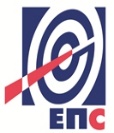 Огранак ТЕНТСектор за управљање ризицимаДатум ________________ПРАВИЛАБЕЗБЕДНОСТИ НА РАДУ У ТЕНТУ циљу прецизнијих инструкција којима се регулишу односи и обавезе између наручиоца радова/корисника услуга (ТЕНТ) и извођача радова/извршилац услуга формулисана су правила, у складу са важећим законским одредбама, која су дата у даљем тексту. У зависности од врсте и обима радова/услуга примењују се одређене тачке ових правила.Правила су саставни део уговора о извршењу послова од стране извођача радова/ извршиоца услуга.Ова правила служе домаћим и страним извођачима радова/извршиоцима услуга (у даљем тексту извођач радова) као норматив за њихово правилно понашање за време рада у објектима ТЕНТ.Поштовање правила од стране извођача радова биће стриктно контролисано и свако непоштовање биће санкционисано.У случају да два или  више извођача радова деле радни простор дужни су да сарађују у примeни прoписaних мeрa зa бeзбeднoст и здрaвљe зaпoслeних, узимajући у oбзир прирoду пoслoвa кoje oбaвљajу, да кooрдинирajу aктивнoсти у вeзи сa примeнoм мeрa зa oтклaњaњe ризикa oд пoврeђивaњa, oднoснo oштeћeњa здрaвљa зaпoслeних, кao и дa oбaвeштaвajу jeдaн другoг и свoje зaпoслeнe o тим ризицимa и мeрaмa зa њихoвo oтклaњaњe.Начин остваривања сарадње утврђује се писменим споразумом којим се одрeђује лицe зa кooрдинaциjу спрoвoђeњa зajeдничких мeрa кojимa сe oбeзбeђуje бeзбeднoст и здрaвљe свих зaпoслeних (из реда запослених ТЕНТ).Лице за коодинацију у сарадњи са представницима извођача радова и надзорног органа израђује План заједничких мера.I  ОБАВЕЗЕ ИЗВОЂАЧА РАДОВА Извођач радова, његови запослени и сва друга лица која ангажује, дужни су да у току припрема за извођење радова који су предмет Уговора, у току трајања истих, као и приликом отклањања недостатака у гарантном року, поступају у свему у складу са Законом о безбедности и здрављу на раду и осталим важећим прописима у Републици Србији из области БЗР и интерним актима ТЕНТ.Извођач радова је дужан да обезбеди рад на радним местима на којима су спроведене мере за безбедан и здрав рад, односно да обезбеди да радни процес, радна околина, средства за рад и средства и опрема за личну заштиту на раду буду прилагођени и обезбеђени тако да не угрожавају безбедност и здравље запослених и свих других лица која ангажује за извођење радова који су предмет Уговора, суседних објеката, пролазника или учесника у саобраћају.Извођач радова је дужан да обавести запослене и друга лица која ангажује приликом извођења радова који су предмет Уговора о обавезама из ових Правила. Извођач радова, његови запослени и сва друга лица која ангажује, у току припрема за извођење радова које су предмет Уговора, трајања истих, као и приликом отклањања недостатака у гарантном року дужни су да се придржавају свих правила, интерних стандарда, процедура, упутстава и инструкција о БЗР које важе у ТЕНТ, а посебно су дужни да се придржавају следећих правила: Забрањено је избегавање примене и/или ометање спровођења мера БЗРЗа радове за које је Законом о БЗР обавезан да изради Елаборат о уређењу градилишта (сходно Правилнику о садржају елабората о уређењу градилишта „Сл.гласник РС“ бр.121/12), најмање три дан пре почетка радова Служби БЗР и ЗОП достави:Елаборат о уређењу градилишта,оверену копију Пријаве о почетку радова коју је предао надлежној инспекцији рада,списак запослених на градилишту, са датумом обављеног лекарског прегледа и  датумом оспособљавања за безбедан и здрав рад на радном месту (списак мора бити оверен потписом и печатом од стране извођача радова)доказ да су запослени упознати са садржином Елабората и предвиђеним мерама за безбедан и здрав рад,oсигуравајућу полису за запослене,списак оруђа за рад, уређаја, алата и опреме и њихове атесте и сертификате,доказ о стручној оспособљености запослених сходно послу који обављају (дизаличар, виљушкариста, руковалац грађевинским машинама и др.),доказ да су запослени упознати са овим Правилима (списак лица са њиховим својеручним потписаним изјавама),име одговорног лица на градилишту, његовог заменика (у одсуству одговорног лица у другој и/или трећој смени, празником и сл.).Уколико два или више извођача радова користе исти радни простор на заједничком градилишту могу користити један Елаборат о уређењу градилишта уз доказ да су сагласни са истим. Уколико Служба БЗР и ЗОП утврди да средства за рад Извођача радова немају потребне стручне налазе и/или извештаје и/или атесте и/или  дозволе о извршеним прегледима и испитивањима, уношење истих на локације ТЕНТ неће бити дозвољено.Именује одговорно лице за безбедност и здравље на раду које ће бити на располагању све време током извођења радова и његовог заменика (у одсуству лица за БЗР у другој и/или трећој смени, празником и сл.). Служби обезбеђења и одбране ТЕНТ Обреновац, благовремено, а најкасније један дан пре почетка радова, поднесе Захтев за издавање ИД картице - пропуснице запослених домаћих извођача радова (образац QO.0.14.35 приказан у прилогу 2), на коме треба уписати локацију радова, као и време трајања радова тј. време трајања уговора са ТЕНТ. Такође, Захтев мора бити оверен потписом и печатом од стране извођача радова и потписом од стране надзорног органа и одговорног лица Службе БЗР и ЗОП организационе целине ТЕНТ Уколико су извођачи радова странци, прокси картица се издаје на основу Захтева за издавање ИД картице - пропуснице за запослене код страних извођача радова (образац QO.0.14.42 приказан у прилогу 2) који мора бити потписан од стране надзорног органа. Уз захтев се прилаже фотокопија пасоша ради констатације да ли странац има одобрену визу „Ц“ или „Д“ (уколико долази из земље са којом није потписан уговор о безвизном режиму уласка). Врста визе зависи од дужине боравка. Трошкови издавања једне ИД картице - пропуснице за запослене и возила - радне машине износе 350,00 динара и падају на терет извођача радова.Извођач радова може заменити корисника ИД картице - пропуснице, подношењем Захтева за промену корисника ИД картице - пропуснице извођача радова (образац QO.0.14.36 приказан у прилогу 2), који мора бити оверен потписом и печатом од стране извођача радова и потписом од стране надзорног органа и одговорног лица Службе БЗР и ЗОП организационе целине ТЕНТ. Уколико постоје слободне тј. неактивне ИД картице - пропуснице, прво ће се вршити замена корисника ИД картице - пропуснице, а уколико буде потребно издаваће се нове ИД картице - пропуснице. У случају да дође до деактивације ИД картице - пропуснице као последица истека уговора, поновна активација ИД картице - пропуснице биће омогућена подношењем Захтева за активацију пропусница извођача радова Служби обезбеђења и одбране (образац QO.0.14.66, приказан у прилогу 2). Поступак издавања дупликата ИД картица - пропусница запосленима код извођача радова, на основу Захтева за издавање дупликата пропуснице извођача радова (образац QO.0.14.39, приказан у прилогу 2) ближе је уређен процедуром QP.0.14.16 - Коришћење система приступне контроле..За запослене који бораве у ТЕНТ само један дан, Служби обезбеђења и одбране, поднесе Списак запослених извођача радова за привремени улазак (образац QO.0.14.37 приказан у прилогу 2) који мора бити оверен потписом извођача радова  и лица које уводи извођача радова у посао. Након овере списак се доставља на улазне капије. Уз образац QO.0.14.37 мора се доставити и Записник о упознавању са мерама безбедности QO.0.14.63, који мора бити потписан од стране лица које је извршило упознавање са мерама безбедности или од лица које уводи извођача радова у посао.Служби обезбеђења и одбране достави Захтев за улазак возила - радних машина у објекте ТЕНТ (образац QO.0.14.44 приказан у прилогу 2) који мора бити потписан од стане надзорног органа. На основу поднетог Захтева, Служба обезбеђења и одбране издаје ИД картицу - пропусницу за возила - радне машине (приказан у прилогу 2)На крају сваке календарске године, Служба обезбеђења и одбране израђује преглед издатих ИД картица извођачима радова (у слободној форми) и доставља га Служби набавке, ради наплате.Извођач радова, као и сви његови запослени, као корисници система техничке заштите који се користи у ТЕНТ дужни су да поштују правила поступања која су ближе уређена процедурама QP.0.14.15 - Процедура за коришћење система видео надзора и QP.0.14.16 - Процедура за коришћење система приступне контроле.Захтевом - Списак запослених за рад ван редовног радног времена (образац QO.0.14.38 приказан у прилогу 2) који мора бити оверен потписом и печатом извођача радова и потписом од стане надзорног органа тражи сагласност за рад ван редовног радног времена, односно радним даном после 15 часова, суботом, недељом и државним празником.Обезбеди поштовање режима улазака и излазака својих запослених, сходно наредбама директора ТЕНТ, директора организационих целина ТЕНТ и Службе обезбеђења и одбране.Приликом уношења сопственог алата, опреме и материјала, сачини спецификацију истог на обрасцу QO.0.14.12 – Спецификација алата, опреме и материјала  који се уноси у круг ТЕНТ (приказан у прилогу 2), и то у три примерка, који морају бити потписани прво од стране Надзора ТЕНТ (инжењер радова, водећи инжењер), односно наручиоца, а након тога од службеника обезбеђења. Један примерак оверене Спецификације (сва три потписа) доставља се Надзору, други остаје у Служби обезбеђења и одбране, а трећи примерак задржава извођач радова. Изношење сопственог алата, опреме и материјала из круга ТЕНТ врши искључиво на основу Дозволе за изношење алата, опреме и материјала извођача радова из круга ТЕНТ (образац QO.0.14.13 – Дозвола за изношење алата, опреме и материјала извођача радова из круга ТЕНТ, приказан у прилогу 2). Дозволу за изношење алата, опреме и материјала из круга ТЕНТ потписују: овлашћено лице извођача радова (нпр. алатничар, магационер) односно лице које прати, чува, издаје алат и опрему, и за коју је одговоран од тренутка уласка алата и опреме у круг ТЕНТ, Надзор (инжењер радова, водећи инжењер, односно наручилац посла) и овлашћено лице Сектора организационе целине у оквиру које извођач изводи радове (шеф службе, главни инжењер Сектора). Образац се попуњава у три примерка од којих, оригинал остаје на излазној капији након извршене контроле од стране службеника обезбеђења, једна копија прати материјал који се износи, а друга копија остаје запосленом који је издао дозволу.Приликом извођења радова придржава се свих законских, техничких и интерних прописа из безбедности и здравља на раду и противпожарне заштите, а посебно спроводи Уредбу о мерама заштите од пожара при извођењу радова заваривања, резања и лемљења у постројењима (уз претходно подношење Захтева за издавање одобрења за заваривање Служби БЗР и ЗОП, образац QO.0.14.14, приказан у прилогу 2), Упутство о обезбеђењу спровођења мера заштите од зрачења при радиографском испитивању (уз претходно подношење Захтева за издавање одобрења за радиографско испитивање Служби БЗР и ЗОП, образац QO.0.14.34, приказан у прилогу 2).Поштује QU.0.06.01 Упутство o поступку извршења обезбеђења постројења за извођење радова у ТЕНТ и QU.5.05.03 Упутство o поступку извршења обезбеђења постројења за време извођења радова на индустријској железници (процедуре за изолацију и закључавање извора енергије и радних флуида).Поштује процедуре и упутства ТЕНТ за заштиту животне средине и заштиту здравља и безбедности на раду, која се односе на управљање отпадом, течним горивима, хемикалијама, као и процедуре и упутства за ванредне ситуације као што су: изливања и испуштања нафте, бензина, опасног отпада, растварача, боја, гасова, итд. односно Планове за реаговање у ванредним ситуацијама. Ако се изливање догоди, извођач радова је обавезан да предузме мере да заустави изливање и да одмах обавести одговорна лица у складу са Плановима за реаговање у ванредним систуацијама. Своје запослене детаљно упозна, у складу са Елаборатом о уређењу градилишта, са опасностима при раду у оваквим енергетским постројењима, односно на опасности од рада са ел. енергијом, опасности флуида под високим притиском и температуром, опасности од рада на висинама, од рада у скученом простору, опасности од хемикалија, гасова, железничког саобраћаја и другим које могу бити опасне по живот и здравље запослених. Такође мора да упозна запослене и са могућим последицама до којих може доћи по животну средину. Своје запослене упозна да, без посебне дозволе овлашћеног лица наручиоца, не смеју да користе средства за рад наручиоца (алатне машине у радионици одржавања, погонске уређаје и машине, вучна средства ЖТ, као и транспортнe машинe (дизалице, кранове, виљушкаре и остала моторна возила), независно од тога да ли су обучени за наведене послове.За одређена добра која транспортује у ТЕНТ, у складу са законским прописима, обавља возилима која имају одговарајући АДР сертификат и да возилом управља лице са истим сертификатом.За своје запослене обезбеди лична и колективна заштитна средства и сноси одговорност о њиховој правилној употреби.Запослени на радном оделу имају видно обележен назив фирме у којој раде.Сноси пуну одговорност за безбедност и здравље својих запослених, запослених подизвођача и другог особља које је укључено у радове извођача. Виљушкари и грађевинске машине морају бити снабдевени са ротационим светлом и звучном сиреном за вожњу уназад.Сва возила, као и радне машине, за која су издате ИД картице за улазак у објекте ТЕНТ,  морају имати видно обележен назив фирме.Поштује наложене мере или упутства која издаје координатор радова у случају ако више извођача радова истовремено обављају радове. Обезбеди сопствени надзор над спровођењем мера безбедности на раду и обезбеди прву  помоћ.Обезбеди сигурно и исправно складиштење, коришћење и одлагање свих запаљивих, опасних, корозивних и отровних материја, течности и гасова.Поштује забрану спаљивања смећа и отпадног материјала као и коришћења ватре на отвореном простору за грејање запослених.У потпуности преузима све обавезе које проистичу из законских прописа, а у вези повреда на раду као и обавезе према надлежној инспекцији (пријава повреде и др.).Благовремено извештава Службу БЗР и ЗОП о свим догађајима из области БЗР који су настали приликом извођења радова/пружања услуга, истог дана или следећег радног дана пријави сваку повреду на раду својих запослених, акцидент или инцидент.Служби БЗР и ЗОП достави копију Извештаја о повреди на раду који је издао за сваког свог запосленог који се повредио приликом извођења радова који су предмет Уговора.Радни простор одржава уредан, чист, сигуран за кретање радника и транспорт.Свакодневно, уз сагласност  наручиоца радова, врши уклањање дрвеног, металног и друге врсте отпадног материјала на одговарајућа места која су заједнички договорена.Монтажни материјал прописно складишти.Сва опасна места (опасност од пада са висине и друго) обезбеди траком, оградом и таблама упозорења.Фиксирање терета за дизање, обележавање опасног простора испод терета и навођење дизаличара сме да обавља унапред именована особа (везач-сигналиста).Све грађевинске скеле буду монтиране од стране специјализованих фирми, по урађеном пројекту и прегледане пре употребе од стране корисника.На захтев надзорног органа на градилишту обезбеди довољан број мобилних тоалета.Наручиоцу радова не ремети редован процес производње и рад запослених.Поштује радну и технолошку дисциплину установљену код наручиоца радова.Обавеже своје запослене да стално носе лична документа и покажу их на захтев овлашћених лица за безбедност.Најстроже је забрањен улазак, боравак или рад, на територији и у просторијама ТЕНТ, под утицајем алкохола или других психоактивних супстанци;На захтев надзорног органа, лица за БЗР, координатора за извођење радова и руководиоца пројекта ТЕНТ запослени извођача радова морају се подвргнути алко тесту сходно Упутству о контроли алко тестом.Запослени извођача и подизвођача радова бораве и крећу се само у објектима ТЕНТ на којима изводе радове.Забрањено је уношење оружја унутар локација Огранка ТЕНТ, као и неовлашћено фотографисање.Обавезно је придржавање правила и сигнализације безбедности у саобраћају.На захтев надзорног органа, удаљи запосленог са градилишта, када се утврди да је неподобан за даљи рад на градилишту.На захтев надзорног органа, испита сваки случај повреде ових Правила, предузме одговарајуће мере против запосленог и о томе обавести надзорни орган ТЕНТ.II ОБАВЕЗЕ ИЗВОЂАЧА РАДОВА ЧИЈИ СУ ЗАПОСЛЕНИ АНГАЖОВАНИПО „НОРМА ЧАС“Извођач радова који своје запослене ангажују по „норма часу“, у организацији ТЕНТ, обавезан је да:Своје запослене опреми одговарајућим средствима и опремом за личну заштиту на раду у складу са опасностима и /или штетностима односно ризицима од настанка повреда и оштећења  здравља које су за то место у радној околини препознате и утврђене проценом ризика. На сваких 6 месеци, Служби БЗР и ЗОП,  достави спискове запослених Извођача радова по Службама и радним местима где су распоређени.За извођење радова (обављање посла) ангажује здравствено способне запослене,За рад на радним местима са повећаним ризиком утврђеним Актом о процени ризика у ТЕНТ, ангажује запослене који су обавили прописане лекарске прегледе за рад на радним местима са повећаним ризиком, а по поступку и у роковима утврђеним Актом о процени ризика.  Копију извештаја о извршеном претходном лекарском прегледу кандидата за заснивање радног односа достави ТЕНТ (Сектору за људске ресурсе) пре заснивања радног односа.  Копију извештаја о извршеном периодичном лекарском прегледу запосленог који пружа услуге ТЕНТ достави руководиоцу организационе целине у којој је запослени ангажован, најкасније један дан пре истека важности важећег лекарског извештаја.  Води евиденцију о лекарским прегледима запослених распоређених на радним местима са повећаним ризиком у складу са роковима утврђеним Актом о процени ризика ТЕНТ  По захтеву ТЕНТ, у случају премештаја на друго радно место, запосленог упути на лекарски преглед у складу са захтевима радног места на које се запослени распоређује и да копију извештаја о извршеном лекарском прегледу запосленог достави ТЕНТ (Сектору за људске ресурсе).  Запослене распоређене на радна места за које је прописан санитарни лекарски преглед, упуте на исти и о томе воде евиденцију.О забрани рада (необављеног лекарског прегледа или неспособности за рад) свог запосленог, упозна руководиоца организационе целине у којој је запослени ангажован и у договору са њим одреди замену за запосленог коме је забрањен рад.Изврши теоријско и практично оспособљавање за безбедан и здрав рад запослених који пружају услуге ТЕНТ, пре заснивања радног односа, и са овереном копијом прописаног обрасца-евиденција о запосленима оспособљеним за безбедан и здрав рад и упути га на рад у ТЕНТ.Преузме све обавезе које проистичу из законских прописа, а у вези повреда на раду као и обавезе према надлежној инспекцији (пријава повреда и др.) и о истима писаним путем обавесте Службу БЗР и ЗОП ТЕНТ.Служби БЗР и ЗОП ТЕНТ достави копију извештаја о повреди на раду запосленог који пружа услуге ТЕНТ.III ОБАВЕЗЕ ТЕНТ ЗА ЗАПОСЛЕНЕ АНГАЖОВАНЕ ПО „НОРМА ЧАС“  ТЕНТ, односно руководиоци организационих целина у оквиру којих су ангажовани запослени Извођача радова обавезни су да:На захтев Извођача радова, по потреби, у електронској форми доставе све интерне прописе ТЕНТ (Акт о процени ризика, Правилник о безбедности и здрављу на раду ТЕНТ Обреновац, Правилник ЗОП, Упутство о обезбеђењу радова и процедуре IMS). Oбезбеде запосленима Извођача радова који пружају услуге ТЕНТ рад на радном месту и у радној околини у којима су спроведене мере безбедности и здравља на раду.У договору са Службом за обуку кадрова, организују теоретско и практично оспособљавање запослених Извођач радова за безбедан и здрав рад пре распоређивања на радно место, у складу са Актом о процени ризика ТЕНТ и специфичностима његовог радног места.Након извршене теоријске и практичне оспособљености води евиденцију, а оверену копију прописаног обрасца-евиденција о запосленима оспособљеним за безбедан и здрав рад достави Извођачу радова.IV НЕПОШТОВАЊЕ ПРАВИЛАСлужба БЗР и ЗОП ТЕНТ, док траје извођење уговорених радова, врши контролу примене ових правила.Извођач радова је дужан да лицима одређеним, у складу са прописима, од стране ТЕНТ омогући спровођење контроле примене превентивних мера за безбедан и здрав рад.Извођач радова је искључиво одговоран за безбедност и здравље својих запослених и свих других лица која ангажује приликом извођења радова које су предмет Уговора.У случају непоштовања правила БЗР, ТЕНТ неће сносити никакву одговорност нити исплатити накнаде/трошкове Извођачу радова по питању повреда на раду, односно оштећења средстава за рад.У случају да извођач не поштује Правила безбедности на раду ТЕНТ, обавезе и закључке са радних састанака, Служба БЗР и ЗОП писмено обавештава надзорни орган, одговорно лице извођача радова, директора огранка у коме се радови изводе и захтева од извођача радова прекид радних активности све док се разлози за његово постојање не отклоне.На захтев надзорног органа или Службе БЗР и ЗОП, Служба обезбеђења и одбране удаљава запослене извођача радова који се понашају супротно одредбама Правила безбедности на раду или крше кућни ред и ометају редован процес рада. Служба обезбеђења и одбране овлашћена је да запосленом извођача радова забрани приступ у објекте ТЕНТ (у даљем тексту: Забрана), за време трајања уговора о извршењу послова, ако крши безбедносне процедуре на раду, нарушава унутрашњи ред и несметано одвијање процеса рада (конзумирање алкохола и наркотика, туча, свађа и др.).У случају вршења кривичног дела и тежих прекршаја нарушавања јавног реда и мира, запосленом извођача радова се трајно забрањује приступ у објекте ТЕНТ.Забрана се уводи у евиденцију система приступне контроле ТЕНТ, о чему се обавештава одговорно лице на градилишту или директор фирме која је ангажована на извршењу послова у ТЕНТ, уколико се Забрана односи на одговорно лице на градилишту, као и надзорни орган ТЕНТ.Забрана приступа у објекте ТЕНТ запосленом извођача радова, који злоупотребљава коришћење ИД картице, ближе је уређена процедуром QP.0.14.16 – Коришћење система приступне контроле. V  САСТАНЦИ У ВЕЗИ БЕЗБЕДНОСТИ И ЗДРАВЉА НА РАДУПрвом састанку за безбедност присуствују:лице за безбедност и здравље у ТЕНТ,инструктор БЗР и ЗОП из Службе за обуку кадрова. надзорни орган,одговорно лице извођача радова на градилишту иодговорно лице за безбедност и здравље извођача радова. Садржај првог састанка:Одређивање радног простора (контејнери за смештај радника, материјала, санитарни чворови, и др.);Упознавање са опасностима и штетностима у термоенергетским постројењима и железничком саобраћају;Прва помоћ (телефонски бројеви, процедуре, и др.);Противпожарна заштита (телефонски бројеви, процедуре, дозволе и др.), опасне материје (хемикалије, гас и горива), заштита животне средине;Лична и колективна заштитна опрема;Правила саобраћаја;Одржавање и чишћење радног простора;Именовање одговорних лица;Поступак у случају повреде на раду;Последице непоштовања Правила безбедности на раду ТЕНТ иПлан заједничких мера Редовни састанци (једном недељно) одржавају се са сваким извођачем посебно или са свим извођачима заједно. Састанак води надзорни орган - вођа пројекта и одговорно лице за безбедност ТЕНТ.Садржај редовног састанка:Стање радног и складишног простора;Стање противпожаре заштите, опасних материја (хемикалије, гас, горива);Коришћење личне и колективне заштитне опреме;Поштовање правила саобраћаја;Процене ризика од повреда иМогућност побољшања безбедности и здравља на раду.1.Општи подаци о јавној набавци32.Подаци о предмету набавке33.Техничка спецификација (врста, техничке карактеристике, квалитет, обим и опис  радова...)44.Услови за учешће у поступку ЈН и упутство како се доказује испуњеност услова85.Критеријум за доделу оквирног споразума136.Упутство понуђачима како да сачине понуду147.Обрасци ( 1 - 7)308.Модел оквирног споразума55Назив и адреса НаручиоцаЈавно предузеће „Електропривреда Србије“ Београд,Улица Балканска 13, 11000 БеоградОгранак ТЕНТ, Богољуба Урошевића Црног бр.44., 11500 ОбреновацНазив и адреса крајњег корисникаОгранак ТЕНТ, Богољуба Урошевића Црног бр.44., 11500 Обреновац Интернет страница Наручиоцаwww.eps.rsВрста поступкаОтворени поступакПредмет јавне набавкеНабавка радова: „Унапређење и проширење  телекомуникационе мреже ТЕНТ“Опис сваке партијеJавна набавка није обликована по партијамаЦиљ поступка Закључење Оквирног споразума Оквирни споразум ће бити закључен са једним понуђачем. Наручилац ће донети Одлуку о закључењу оквирног споразума са једним понуђачем на период до 2 године Подаци о Оквирном споразумуНаручилац који ће користити Оквирни споразум је ЈП ЕПС.Оквирни споразум ће се закључити на износ процењене вредности за предметну јавну набавку.На основу Оквирног споразума издaваће се наруџбенице које ће садржати битне елементе уговора.Приликом издавања наруџбенице не могу се мењати битни услови Оквирног споразума.КонтактВладимир Филиповићe-mail: filipovic.vladimir@eps.rsОБЈЕКАТ / ПОСТРОЈЕЊЕОПИС ЗАХТЕВАТЕНТ АУгушћени транспорт пепелаУ првој фазије неопходно обезбедити тк везе за извођача радова. Инфраструктура унутар постројења предвиђена пројектом. Припремни радови за повезивање наведених објеката на  прикључне тачкеТЕНТ АОдсумпоравање димних гасоваВише дислоцираних објеката/постројења  унутар ТЕНТ АПрипремни радови за повезивање наведених објеката на  прикључне тачкеТЕНТ ААрхива ЕПС-аИнфраструктура унутар постројења предвиђена пројектом. Припремни радови за повезивање наведених објеката на  прикључне тачкеТЕНТ АПовезивање U1 са Зградом депонијеПовећање капацитета оптичког кабла који овај објекат повезује на мрежу како би се будуће пристаниште могло повезати преко овог објектаТЕНТ АНова архива и склоништеПроширење мреже за потребе техничке заштитеТЕНТ АБулдожерска гаражаПроширење мреже за потребе техничке заштитеТЕНТ АУлази у млинско и котловско постројењеПроширење мреже за потребе техничке заштитеТЕНТ АДопрема угља 2                                                             Проширење мреже за потребе техничке заштитеТЕНТ АСкладиште отпада ТЕНТ АПроширење мреже за потребе техничке заштитеТЕНТ АБарака комерцијале, инвестиција и правних пословаПроширење мреже за потребе техничке заштитеОБЈЕКАТ / ПОСТРОЈЕЊЕОПИС ЗАХТЕВАТЕНТ БОдсумпоравање димних гасоваТЕНТ БСкладиште отпадаРачунарска мрежа унутар наведених објеката и повезивање на  прикључну тачкуТЕНТ БДео око капије 5Проширење мреже за потребе техничке заштитеТЕНТ БДео око капије 1Проширење мреже за потребе техничке заштитеТЕНТ БПериметар око ПРО ТЕНТ-аПроширење мреже за потребе техничке заштитеТЕНТ ББулдожерска гаражаПроширење мреже за потребе техничке заштитеТЕНТ БСа капије 4а извући мрежу на другу страну путаПроширење мреже за потребе техничке заштитеОБЈЕКАТ / ПОСТРОЈЕЊЕОПИС ЗАХТЕВАТЕКСкладиште отпадаРачунарска мрежа унутар комплекса и повезивање на  прикључну тачкуТЕКПомоћна котларницаПовезивање на  ТК мрежуТЕККапија 2Проширење мреже за потребе техничке заштитеТЕКПериметар од К5 – допрема – К4 – затезни бубњевиПроширење мреже за потребе техничке заштитеТЕКПериметар од К5 – допрема – К6 – вагонска вагаПроширење мреже за потребе техничке заштитеТЕКПериметар од К7 – паркинг – К6 – вагонска вагаПроширење мреже за потребе техничке заштитеОБЈЕКАТ / ПОСТРОЈЕЊЕОПИС ЗАХТЕВАТЕМСкладиште отпадаРачунарска мрежа унутар комплекса и повезивање на  прикључну тачкуТЕМКамионска вагаПроширење мреже за потребе техничке заштитеТЕМПомоћна котларницаПраћење процеса ВНТЕМИстоварна станицаПроширење мреже за потребе техничке заштитеТЕМДепо за локомотивеПроширење мреже за потребе техничке заштитеТЕМРуковалац додавачаПраћење процеса ВНТЕМРеверзибилни транспортерПраћење процеса ВНТЕМДео круга на допреми угља ка главном путуПроширење мреже за потребе техничке заштитеТЕМКућица за раднике и извођачеПроширење мреже за потребе техничке заштитеТЕМБунар сирове водеПроширење мреже за потребе техничке заштитеРед. бр.4.1  ОБАВЕЗНИ УСЛОВИ ЗА УЧЕШЋЕ У ПОСТУПКУ ЈАВНЕ НАБАВКЕ ИЗ ЧЛАНА 75. ЗАКОНА1.Услов: Да је понуђач регистрован код надлежног органа, односно уписан у одговарајући регистар;Доказ: - за правно лице:Извод из регистра Агенције за привредне регистре, односно извод из регистра надлежног Привредног суда - за предузетнике: Извод из регистра Агенције за привредне регистре, односно извод из одговарајућег регистра Напомена: У случају да понуду подноси група понуђача, овај доказ доставити за сваког члана групе понуђачаУ случају да понуђач подноси понуду са подизвођачем, овај доказ доставити и за сваког подизвођача 2.Услов: Да понуђач и његов законски заступник није осуђиван за неко од кривичних дела као члан организоване криминалне групе, да није осуђиван за кривична дела против привреде, кривична дела против заштите животне средине, кривично дело примања или давања мита, кривично дело превареДоказ:- за правно лице:1) ЗА ЗАКОНСКОГ ЗАСТУПНИКА – уверење из казнене евиденције надлежне полицијске управе Министарства унутрашњих послова – захтев за издавање овог уверења може се поднети према месту рођења или према месту пребивалишта.2) ЗА ПРАВНО ЛИЦЕ – За кривична дела организованог криминала – Уверење посебног одељења (за организовани криминал) Вишег суда у Београду, којим се потврђује да понуђач (правно лице) није осуђиван за неко од кривичних дела као члан организоване криминалне групе. С тим у вези на интернет страници Вишег суда у Београду објављено је обавештењеhttp://www.bg.vi.sud.rs/lt/articles/o-visem-sudu/obavestenje-ke-za-pravna-lica.html3) ЗА ПРАВНО ЛИЦЕ – За кривична дела против привреде, против животне средине, кривично дело примања или давања мита, кривично дело преваре – Уверење Основног суда  (које обухвата и податке из казнене евиденције за кривична дела која су у надлежности редовног кривичног одељења Вишег суда) на чијем подручју је седиште домаћег правног лица, односно седиште представништва или огранка страног правног лица, којом се потврђује да понуђач (правно лице) није осуђиван за кривична дела против привреде, кривична дела против животне средине, кривично дело примања или давања мита, кривично дело преваре.Посебна напомена: Уколико уверење Основног суда не обухвата податке из казнене евиденције за кривична дела која су у надлежности редовног кривичног одељења Вишег суда, потребно је поред уверења Основног суда доставити и Уверење Вишег суда на чијем подручју је седиште домаћег правног лица, односно седиште представништва или огранка страног правног лица, којом се потврђује да понуђач (правно лице) није осуђиван за кривична дела против привреде и кривично дело примања мита.- за физичко лице и предузетника: Уверење из казнене евиденције надлежне полицијске управе Министарства унутрашњих послова – захтев за издавање овог уверења може се поднети према месту рођења или према месту пребивалишта.Напомена: У случају да понуду подноси правно лице потребно је доставити овај доказ и за правно лице и за законског заступникаУ случају да правно лице има више законских заступника, ове доказе доставити за сваког од њихУ случају да понуду подноси група понуђача, ове доказе доставити за сваког члана групе понуђачаУ случају да понуђач подноси понуду са подизвођачем, ове доказе доставити и за сваког подизвођача Ови докази не могу бити старији од два месеца пре отварања понуда.3.Услов: Да је понуђач измирио доспеле порезе, доприносе и друге јавне дажбине у складу са прописима Републике Србије или стране државе када има седиште на њеној територијиДоказ:- за правно лице, предузетнике и физичка лица: 1.Уверење Пореске управе Министарства финансија да је измирио доспеле порезе и доприносе и2.Уверење Управе јавних прихода локалне самоуправе (града, односно општине) према месту седишта пореског обвезника правног лица и предузетника, односно према пребивалишту физичког лица, да је измирио обавезе по основу изворних локалних јавних прихода Напомена:Уколико локална (општинска) управа јавних приход у својој потврди наведе да се докази за одређене изворне локалне јавне приходе прибављају и од других локалних органа/организација/установа понуђач је дужан да уз потврду локалне управе јавних прихода приложи и потврде тих осталих локалних органа/организација/установа Уколико је понуђач у поступку приватизације, уместо горе наведена два доказа, потребно је доставити уверење Агенције за приватизацију да се налази у поступку приватизацијеУ случају да понуду подноси група понуђача, ове доказе доставити за сваког учесника из групеУ случају да понуђач подноси понуду са подизвођачем, ове доказе доставити и за подизвођача (ако је више подизвођача доставити за сваког од њих)Ови докази не могу бити старији од два месеца пре отварања понуда.4. Услов:Да је понуђач поштовао обавезе које произилазе из важећих прописа о заштити на раду, запошљавању и условима рада, заштити животне средине, као и да нема забрану обављања делатности која је на снази у време подношења понудеДоказ:Потписан и оверен Образац изјаве на основу члана 75. став 2. ЗЈН (Образац бр.4)Напомена:Изјава мора да буде потписана од стране овалшћеног лица за заступање понуђача и оверена печатом. Уколико понуду подноси група понуђача Изјава мора бити достављена за сваког члана групе понуђача. Изјава мора бити потписана од стране овлашћеног лица за заступање понуђача из групе понуђача и оверена печатом.  4.2  ДОДАТНИ УСЛОВИ ЗА УЧЕШЋЕ У ПОСТУПКУ ЈАВНЕ НАБАВКЕ ИЗ ЧЛАНА 76. ЗАКОНА5.Услов:Пословни капацитет Понуђач располаже неопходним пословним капацитетом ако:6.1 је у претходне три године до дана објављивања Позива за подношење понуда на Порталу јавних набавки, извршио најмање два уговора за унапређењењ и проширење телекомуникационе мреже у уговореном року, обиму и квалитету и да до дана издавања потврде о референтним набавкама у гарантном року није било рекламација на исте.Доказ: 6.1. - Референтна листа  и       -Потписане и оверене потврде купацаУ случају да понуду подноси група понуђача, доказ доставити за оног члана групе који испуњава тражени услов (довољно је да 1 члан групе  испуни тражени услов), а уколико више њих заједно испуњавају услов доказе доставити за те чланове.У случају да понуђач подноси понуду са подизвођачем, а како се додатни услови не могу испунити преко подизвођача, ове доказе не треба доставити за подизвођача.6.Услов:Понуђач располаже довољним кадровским капацитетом ако:
у тренутку подношења понуде  има у радном односу или ангажовано сходно чл.197-202. Закона о раду  једног дипломираног инжењера са личном лиценцом  453-Одговорни извођач радова телекомуникационих мрежа и система и три запослена са CCC техничке струке Доказ: Фотокопија пријаве - одјаве на обавезно социјално осигурање издате од надлежног Фонда ПИО (образац М (или М3А), којом се потврђује да су запослени радници запослени код понуђача или фотокопија уговора                                                                 илиФотокопија важећег уговора о ангажовању (за лица ангажована ван радног односа)                                                       и-Копија наведене лиценце са пратећом потврдом Инжењерске коморе о њеној важностиНапомена:Јавном набавком су предвиђени радови на проширењу телекомуникационе инфраструктуре са набавком материјала, стога  је неопходно да изабрани Понуђач одреди одговорног извођача радова телекомуникационих мрежа и система који ће руководити радовима.У случају да понуду подноси група понуђача, доказ доставити за оног члана групе који испуњава тражени услов (довољно је да 1 члан групе  испуни тражени услов), а уколико више њих заједно испуњавају услов доказе доставити за те чланове.У случају да понуђач подноси понуду са подизвођачем, а како се додатни услови не могу испунити преко подизвођача, ове доказе не треба доставити за подизвођача.SWIFT MESSAGE MT103 – EURSWIFT MESSAGE MT103 – EURFIELD 32A: VALUE DATE – EUR- AMOUNTFIELD 50K:  ORDERING CUSTOMERFIELD 50K:  ORDERING CUSTOMERFIELD 56A:(INTERMEDIARY)DEUTDEFFXXXDEUTSCHE BANK AG, F/MTAUNUSANLAGE 12GERMANYFIELD 57A:(ACC. WITH BANK)/DE20500700100935930800NBSRRSBGXXXNARODNA BANKA SRBIJE (NATIONALBANK OF SERBIA – NBS BEOGRAD,NEMANJINA 17SERBIAFIELD 59:(BENEFICIARY)/RS35908500103019323073MINISTARSTVO FINANSIJAUPRAVA ZA TREZORPOP LUKINA7-9BEOGRADFIELD 70:  DETAILS OF PAYMENTSWIFT MESSAGE MT103 – USDFIELD 32A: VALUE DATE – USD- AMOUNTFIELD 50K:  ORDERING CUSTOMERFIELD 56A:(INTERMEDIARY)BKTRUS33XXXDEUTSCHE BANK TRUST COMPANIYAMERICAS, NEW YORK60 WALL STREETUNITED STATESFIELD 57A:(ACC. WITH BANK)NBSRRSBGXXXNARODNA BANKA SRBIJE (NATIONALBANK OF SERBIA – NB BEOGRAD,NEMANJINA 17SERBIAFIELD 59:(BENEFICIARY)/RS35908500103019323073MINISTARSTVO FINANSIJAUPRAVA ZA TREZORPOP LUKINA7-9BEOGRADFIELD 70:  DETAILS OF PAYMENTНазив понуђача:Врста правног лица: (микро, мало, средње, велико, физичко лице)Адреса понуђача:Матични број понуђача:Порески идентификациони број понуђача (ПИБ):Име особе за контакт:Електронска адреса понуђача (e-mail):Телефон:Телефакс:Број рачуна понуђача и назив банке:Лице овлашћено за потписивање уговораА) САМОСТАЛНО Б) СА ПОДИЗВОЂАЧЕМВ) КАО ЗАЈЕДНИЧКУ ПОНУДУ1)Назив подизвођача:Врста правног лица: (микро, мало, средње, велико, физичко лице)Адреса:Матични број:Порески идентификациони број:Име особе за контакт:Проценат укупне вредности набавке који ће извршити подизвођач:Део предмета набавке који ће извршити подизвођач:2)Назив подизвођача:Врста правног лица: (микро, мало, средње, велико, физичко лице)Адреса:Матични број:Порески идентификациони број:Име особе за контакт:Проценат укупне вредности набавке који ће извршити подизвођач:Део предмета набавке који ће извршити подизвођач:1)Назив члана групе понуђача:Врста правног лица: (микро, мало, средње, велико, физичко лице)Адреса:Матични број:Порески идентификациони број:Име особе за контакт:2)Назив члана групе понуђача:Врста правног лица: (микро, мало, средње, велико, физичко лице)Адреса:Матични број:Порески идентификациони број:Име особе за контакт:3)Назив члана групе понуђача:Врста правног лица: (микро, мало, средње, велико, физичко лице)Адреса:Матични број:Порески идентификациони број:Име особе за контакт:ПРЕДМЕТ И БРОЈ НАБАВКЕУКУПНА ЦЕНА дин. без ПДВ-а„Унапређење и проширење  телекомуникационе мреже ТЕНТ“ ЈН 3000/0075/2018 (2236/2018)УСЛОВ НАРУЧИОЦАПОНУДА ПОНУЂАЧАРок и начин плаћања:Плаћање уговорене цене по свакој појединачној наруџбеници, Наручилац ће извршити након реализације уговорених радова, у року до 45 дана од дана пријема исправног рачуна, издатог на основу прихваћеног и одобреног појединачног Извештаја о извршеној услузи од стране Наручиоца.Сагласан за захтевом наручиоцаДА/НЕ (заокружити)ГАРАНТНИ РОК:Гарантни рок за изведене радове не може бити краћи од 24 месеца од дана када је  извршен квантитативни и квалитативни пријем целокупно изведених радова за сваку ептапу посебно.Изабрани Понуђач је дужан да о свом трошку отклони све евентуалне недостатке у току трајања гарантног рока._______  месеца од дана када је  извршен квантитативни и квалитативни пријем изведених радова за сваку етапу.Рок извођења радоваНаручилац ће одређивати поједниначно Наруџбеницом за сваку етапу посебноНаручилац ће одређивати поједниначно Наруџбеницом за сваку етапу посебноМЕСТО ИЗВОЂЕЊА РАДОВА:Наручилац ће одређивати поједниначно Наруџбеницом за сваку етапу посебноНаручилац ће одређивати поједниначно Наруџбеницом за сваку етапу посебноРок важења понуде:Не може бити краћи од 60 дана од дана отварања понуда_____ дана од дана отварања понудаПонуда понуђача који не прихвата услове наручиоца за рок и начин плаћања, рок извршења, гарантни рок, место извршења и рок важења понуде сматраће се неприхватљивом.Понуда понуђача који не прихвата услове наручиоца за рок и начин плаћања, рок извршења, гарантни рок, место извршења и рок важења понуде сматраће се неприхватљивом.РбрВрста радоваВрста радоваЈед.мереOкв.кол.Oкв.кол.Јед.цена без ПДВдин. Јед.цена са ПДВдин. Укупна цена без ПДВдин. Укупна цена са ПДВДин.Укупна цена са ПДВДин.(1)(2)(2)(3)(4)(4)(5)(6)(7)(8)(8)Јединична кабловска ТК канализација кроз земљу (сав неопходан материјал и радови) за 1m, према следећој спецификацији:
-Ручни ископ рова димензије 0,4x0,8m у земљи до III категорије
-Затрпавање рова са набијањем земље у слојевима и разастирањем шљунка и песка дебљина слоја 10cm испод и изнад окитена
-Полагање 1 PE цеви fi 40 mm у ископан ров
-Полагање PVC трака за идентификацију трасе са металним елементом у ископан ровЈединична кабловска ТК канализација кроз земљу (сав неопходан материјал и радови) за 1m, према следећој спецификацији:
-Ручни ископ рова димензије 0,4x0,8m у земљи до III категорије
-Затрпавање рова са набијањем земље у слојевима и разастирањем шљунка и песка дебљина слоја 10cm испод и изнад окитена
-Полагање 1 PE цеви fi 40 mm у ископан ров
-Полагање PVC трака за идентификацију трасе са металним елементом у ископан ровm780780Јединична кабловска ТК канализација кроз земљу (сав неопходан материјал и радови) за 1m, према следећој спецификацији:
-Машински ископ рова димензије 0,4x0,8m у земљи до III категорије
-Затрпавање рова са набијањем земље у слојевима и разастирањем шљунка и песка дебљина слоја 10cm испод и изнад окитена
-Полагање 1 PE цеви fi 40 mm у ископан ров
-Полагање PVC трака за идентификацију трасе са металним елементом у ископан ровЈединична кабловска ТК канализација кроз земљу (сав неопходан материјал и радови) за 1m, према следећој спецификацији:
-Машински ископ рова димензије 0,4x0,8m у земљи до III категорије
-Затрпавање рова са набијањем земље у слојевима и разастирањем шљунка и песка дебљина слоја 10cm испод и изнад окитена
-Полагање 1 PE цеви fi 40 mm у ископан ров
-Полагање PVC трака за идентификацију трасе са металним елементом у ископан ровm300300Ручни ископ земље на местима предвиђеним за израду кабловских окана: TT oкна димензија 80x150x150cm (радови)Ручни ископ земље на местима предвиђеним за израду кабловских окана: TT oкна димензија 80x150x150cm (радови)ком55Испорука и уградња монтажних бетонских ТТ окана, унутрашњих димензија 80x150x150цм са левцима за увод кабловске канализације, конзолама и лаким ливеним металним поклопцима (3 по окну) димензија 80x50цм и механизмом за закључавање, а по прописима ЗЈ ПТТ-а, са довођењем терена у првобитно стање.Испорука и уградња монтажних бетонских ТТ окана, унутрашњих димензија 80x150x150цм са левцима за увод кабловске канализације, конзолама и лаким ливеним металним поклопцима (3 по окну) димензија 80x50цм и механизмом за закључавање, а по прописима ЗЈ ПТТ-а, са довођењем терена у првобитно стање.ком55Набавка, испорука и уградња носача за каблове у TT окну. Носачи треба да буду димензија 250 x 100 x  70 mm, попречног пресека 30 x 5 mm, са АКЗ заштитом у односу на услове у окну. Позиција обухвата испоруку типлова, шрафова и осталог материјала неопходног за монтажу носача.Набавка, испорука и уградња носача за каблове у TT окну. Носачи треба да буду димензија 250 x 100 x  70 mm, попречног пресека 30 x 5 mm, са АКЗ заштитом у односу на услове у окну. Позиција обухвата испоруку типлова, шрафова и осталог материјала неопходног за монтажу носача.ком4040Проналажење трасе постојећих каблова одговарајућим инструментом (трагачем каблова) са обележавањем кочићима или спрејом у зависности од подлоге (материјал и радови)Проналажење трасе постојећих каблова одговарајућим инструментом (трагачем каблова) са обележавањем кочићима или спрејом у зависности од подлоге (материјал и радови)m240240Геодетско обележавање трасе рова за израду ТК канализације са осигурањем исколчених темена и праваца.Геодетско обележавање трасе рова за израду ТК канализације са осигурањем исколчених темена и праваца.m240240Ископ мини рова (машински) са полагањем окитен црева са сечењем асфалта, израдом тампона од шљунка d=10cm бетонирањем (бетоном MB-20, d=10cm) са враћањем сегмента трасе у првобитно стање (материјал и радови)Ископ мини рова (машински) са полагањем окитен црева са сечењем асфалта, израдом тампона од шљунка d=10cm бетонирањем (бетоном MB-20, d=10cm) са враћањем сегмента трасе у првобитно стање (материјал и радови)m3030Отварање и затварање технолошких канала, покривених бетонским плочама због полагања окитен црева са полагањем окитен црева (материјал и радови)Отварање и затварање технолошких канала, покривених бетонским плочама због полагања окитен црева са полагањем окитен црева (материјал и радови)m840840Увлачење/полагање  ОКИТЕНА (или PЕ Ø40mm) у постојећи бетонски канал са причвршћивањем на зид (материјал и радови)Увлачење/полагање  ОКИТЕНА (или PЕ Ø40mm) у постојећи бетонски канал са причвршћивањем на зид (материјал и радови)m470470Пролаз окитеном кроз постојећу цев већег пречника  (материјал и радови)Пролаз окитеном кроз постојећу цев већег пречника  (материјал и радови)m2020Постављање самоносивог кабла са уградњом потребног материјала за вешање и затезање (материјал за вешање и радови)Постављање самоносивог кабла са уградњом потребног материјала за вешање и затезање (материјал за вешање и радови)m15501550Самоносећи оптички кабл 12 влакана,    multimode, outdoor са челичном сајлом, IEC 60794-1 стандард, температурни радни опсег -40~+60°C, затезна сила до 2500N (набавка и испорука)Самоносећи оптички кабл 12 влакана,    multimode, outdoor са челичном сајлом, IEC 60794-1 стандард, температурни радни опсег -40~+60°C, затезна сила до 2500N (набавка и испорука)m600600Самоносећи оптички кабл 12 влакана,    singlemode, outdoor са челичном сајлом, IEC 60794-1 стандард, температурни радни опсег -40~+60°C, затезна сила до 2500N (набавка и испорука)Самоносећи оптички кабл 12 влакана,    singlemode, outdoor са челичном сајлом, IEC 60794-1 стандард, температурни радни опсег -40~+60°C, затезна сила до 2500N (набавка и испорука)m800800Удувавање/увлачење оптичког кабла у ОКИТЕН (или PЕ Ø40mm) црево (радови)Удувавање/увлачење оптичког кабла у ОКИТЕН (или PЕ Ø40mm) црево (радови)m12501250Удувавање/увлачење оптичког кабла у празно ОКИТЕН (или PЕ Ø40mm) црево са прочишћавањем црева (радови)Удувавање/увлачење оптичког кабла у празно ОКИТЕН (или PЕ Ø40mm) црево са прочишћавањем црева (радови)m480480Оптички кабл 12 влакана singlemode  indoor/outdoor, halogen free, незапаљив, са заштитом од глодара, по стандарду , IEC 60794-1 (сагласно са ISO 11801)(набавка и испорука)Оптички кабл 12 влакана singlemode  indoor/outdoor, halogen free, незапаљив, са заштитом од глодара, по стандарду , IEC 60794-1 (сагласно са ISO 11801)(набавка и испорука)m5050Оптички кабл 12 влакана multimode  indoor/outdoor, halogen free, незапаљив, са заштитом од глодара, по стандарду IEC 60794-1 (сагласно са ISO 11801)(набавка и испорука)Оптички кабл 12 влакана multimode  indoor/outdoor, halogen free, незапаљив, са заштитом од глодара, по стандарду IEC 60794-1 (сагласно са ISO 11801)(набавка и испорука)m20802080Оптички кабл 24 влакана multimode  indoor/outdoor, halogen free, незапаљив, са заштитом од глодара, по стандарду EN  IEC 60794-1 (сагласно са ISO 11801) (набавка и испорука)Оптички кабл 24 влакана multimode  indoor/outdoor, halogen free, незапаљив, са заштитом од глодара, по стандарду EN  IEC 60794-1 (сагласно са ISO 11801) (набавка и испорука)m600600Оптички кабл 24 влакана singlemode  indoor/outdoor, halogen free, незапаљив, са заштитом од глодара, по стандарду, IEC 60794-1 (сагласно са ISO 11801) (набавка и испорука)Оптички кабл 24 влакана singlemode  indoor/outdoor, halogen free, незапаљив, са заштитом од глодара, по стандарду, IEC 60794-1 (сагласно са ISO 11801) (набавка и испорука)m700700ЗОК ( IP 55 ) за SM FO x 24 влакана са SC конекторима, за спољну монтажу са свим потребним материјалом за сплајсовање и  монтажу (набавка, испорука и монтажа ЗОК-а, без сплајсовања)ЗОК ( IP 55 ) за SM FO x 24 влакана са SC конекторима, за спољну монтажу са свим потребним материјалом за сплајсовање и  монтажу (набавка, испорука и монтажа ЗОК-а, без сплајсовања)ком1010Увођење каблова у објекат са прављењем продора кроз зидове, темеље и темељну плочу са санацијом продора адекватним испунама (материјал и радови)Увођење каблова у објекат са прављењем продора кроз зидове, темеље и темељну плочу са санацијом продора адекватним испунама (материјал и радови)ком1010Полагање ребрастог SAPA  пластифицираног црева по зиду или стубу, са шелновањем или вођењем по каналицама  (укључујући и материјал за шелновање, каналице, термоскупљајуће спојнице и ситан инсталациони материјал)Полагање ребрастог SAPA  пластифицираног црева по зиду или стубу, са шелновањем или вођењем по каналицама  (укључујући и материјал за шелновање, каналице, термоскупљајуће спојнице и ситан инсталациони материјал)m9090Полагање уводног кабла са и без заштитног црева по кабловском регалу унутар објекта од увода у објекат до разводног ормана (радови)Полагање уводног кабла са и без заштитног црева по кабловском регалу унутар објекта од увода у објекат до разводног ормана (радови)m860860Набавка, испорука и уградња PNK регала (10x5cm). PNK регали треба да буду топло цинковани, испоручени са свим припадајућим елементима (носачима, спојницама, угаоним елементима, завртњима, типловима, шрафовима за бетон и сл.). Позиција обухвата монтажу на армирано бетонске зидове.Набавка, испорука и уградња PNK регала (10x5cm). PNK регали треба да буду топло цинковани, испоручени са свим припадајућим елементима (носачима, спојницама, угаоним елементима, завртњима, типловима, шрафовима за бетон и сл.). Позиција обухвата монтажу на армирано бетонске зидове.m280280Израда продора кроз зид који дели 2 противпожарна сектора са испуњавањем продора ПП масом и премазивањем каблова. Радове мора да изведе фирма која има акредитацију из области противпожарстваИзрада продора кроз зид који дели 2 противпожарна сектора са испуњавањем продора ПП масом и премазивањем каблова. Радове мора да изведе фирма која има акредитацију из области противпожарстваком55Замена ормана 9U орманом 12U са препакивањем постојећих елемената: patch панела (оптичких и електричних). Тестирање свих постојећих линија након премештања (радови)Замена ормана 9U орманом 12U са препакивањем постојећих елемената: patch панела (оптичких и електричних). Тестирање свих постојећих линија након премештања (радови)ком11Замена ормана 6U орманом 9U са препакивањем постојећих елемената patch панела(оптичких и електричних). Тестирање свих постојећих линија након премештања (радови)Замена ормана 6U орманом 9U са препакивањем постојећих елемената patch панела(оптичких и електричних). Тестирање свих постојећих линија након премештања (радови)ком11Назидни орман ширине 19“, висине  6U, дубине 500mm,  са предњим стакленим вратима са бравом, са могућношћу отварања бочних страна и са шином за напајање са 8 утичница и прекидачем и пренапонском заштитом (испорука и монтажа)Назидни орман ширине 19“, висине  6U, дубине 500mm,  са предњим стакленим вратима са бравом, са могућношћу отварања бочних страна и са шином за напајање са 8 утичница и прекидачем и пренапонском заштитом (испорука и монтажа)ком1010Назидни орман ширине 19“, висине  9U, дубине 500mm,  са предњим стакленим вратима са бравом, са могућношћу отварања бочних страна и са шином за напајање са 8 утичница и прекидачем и пренапонском заштитом (испорука и монтажа)Назидни орман ширине 19“, висине  9U, дубине 500mm,  са предњим стакленим вратима са бравом, са могућношћу отварања бочних страна и са шином за напајање са 8 утичница и прекидачем и пренапонском заштитом (испорука и монтажа)ком1010Назидни орман ширине 19“, висине  12U, дубине 500mm,  са предњим стакленим вратима са бравом, са могућношћу отварања бочних страна и са шином за напајање са 8 утичница и прекидачем и пренапонском заштитом (испорука и монтажа)Назидни орман ширине 19“, висине  12U, дубине 500mm,  са предњим стакленим вратима са бравом, са могућношћу отварања бочних страна и са шином за напајање са 8 утичница и прекидачем и пренапонском заштитом (испорука и монтажа)ком11FO панел 19" висине 1HU са 12 дуплекс SC конектора. Комплет треба да садржи све што је потребно за сплајсовање 24 singlemode влакна (pigtail-ове, чешаљ, касете, цевчице, уводнике и  остало) (набавка и испорука)FO панел 19" висине 1HU са 12 дуплекс SC конектора. Комплет треба да садржи све што је потребно за сплајсовање 24 singlemode влакна (pigtail-ове, чешаљ, касете, цевчице, уводнике и  остало) (набавка и испорука)ком1010FO панел 19" висине 1HU са 12 дуплекс SC конектора. Комплет треба да садржи све што је потребно за сплајсовање 24 multimode влакна (pigtail-ове, чешаљ, касете, цевчице, уводнике и  остало) (набавка и испорука)FO панел 19" висине 1HU са 12 дуплекс SC конектора. Комплет треба да садржи све што је потребно за сплајсовање 24 multimode влакна (pigtail-ове, чешаљ, касете, цевчице, уводнике и  остало) (набавка и испорука)ком2020Завршетак оптичког кабла на оптичком печ панелу, са постављањем адаптера и спајањем pigtail-ова, по крају опто влакна  (радови)Завршетак оптичког кабла на оптичком печ панелу, са постављањем адаптера и спајањем pigtail-ова, по крају опто влакна  (радови)ком500500Израда протокола завршних оптоелектричних мерења на комплетном оптичком линку са доставом CD са SOR фајловима снимљених резултата са OTDR за свако оптичко влакно и одговарајућим софтвером за преглед ових фајлова.Израда протокола завршних оптоелектричних мерења на комплетном оптичком линку са доставом CD са SOR фајловима снимљених резултата са OTDR за свако оптичко влакно и одговарајућим софтвером за преглед ових фајлова.ком250250Увођење оптичког кабла у орман, са формирањем резерве на зиду (позиција обухвата и испоруку носача за резерву ОК) и припремом за сплаjсовање Увођење оптичког кабла у орман, са формирањем резерве на зиду (позиција обухвата и испоруку носача за резерву ОК) и припремом за сплаjсовање ком4040Уградња оптичких и електричних печ панела у орманУградња оптичких и електричних печ панела у орманком5050STP кабл сat. 6A - тестиран до 500MHz, HFFR (без халогена и негорив); сертификован (набавка и испорука)STP кабл сat. 6A - тестиран до 500MHz, HFFR (без халогена и негорив); сертификован (набавка и испорука)m15801580Набавка, испорука и постављање металних  ознака на кабловима или окитену. Набавка, испорука и постављање металних  ознака на кабловима или окитену. ком350350Набавка, испорука и постављање пластичних ознака на кабловима. Набавка, испорука и постављање пластичних ознака на кабловима. ком110110Patch панел 1U/19'', са  24 слота за модуле RJ45 празан, Shielded са уземљењем и држачем каблова са задње стране  (набавка и испорука)Patch панел 1U/19'', са  24 слота за модуле RJ45 празан, Shielded са уземљењем и држачем каблова са задње стране  (набавка и испорука)ком2020Модул RJ45 STP cat 6A Fully Shielded - кабл се спаја без алата, 500МHz-10GbE (набавка и испорука)Модул RJ45 STP cat 6A Fully Shielded - кабл се спаја без алата, 500МHz-10GbE (набавка и испорука)ком140140Монтажа на страни patch панела модула RJ45 STP cat 6A Fully Shielded - кабл се спаја без алата - радовиМонтажа на страни patch панела модула RJ45 STP cat 6A Fully Shielded - кабл се спаја без алата - радовиком140140Постављање пластичних каналица од ормана до назидне кутије. Пластичне каналице беле боје, са елементима за промену правца и рачвање  (материјал и радови)Постављање пластичних каналица од ормана до назидне кутије. Пластичне каналице беле боје, са елементима за промену правца и рачвање  (материјал и радови)m120120Назидна кутија са 2xRJ45 Cat6 модула за ширмоване каблове, за пренос 10Gb Ethernet, са свим неопходним елементима за монтажу. Набавка, повезивање модула на кабловску инсталацију и монтажа утичнице на страни корисника (материјал и радови)Назидна кутија са 2xRJ45 Cat6 модула за ширмоване каблове, за пренос 10Gb Ethernet, са свим неопходним елементима за монтажу. Набавка, повезивање модула на кабловску инсталацију и монтажа утичнице на страни корисника (материјал и радови)ком8080Завршна испитивања и мерења на SFTP  кабловима, са израдом протокола (радови)Завршна испитивања и мерења на SFTP  кабловима, са израдом протокола (радови)ком140140Набавка, испорука и постављање   самостојећег спољашњег ормана ТО са касетом за увођење каблова, од полиестера, IP54, минималних димензија 650x500x250mm , са конструкцијом за фиксирање монтажне плоче, монтажном плочом, уводницама и свим потребним материјалом и са израдом темеља Набавка, испорука и постављање   самостојећег спољашњег ормана ТО са касетом за увођење каблова, од полиестера, IP54, минималних димензија 650x500x250mm , са конструкцијом за фиксирање монтажне плоче, монтажном плочом, уводницама и свим потребним материјалом и са израдом темеља ком22Набавка, испорука и постављање   самостојећег спољашњег ормана ТО са касетом за увођење каблова, од полиестера, IP54, минималних димензија 400x400x250mm, са конструкцијом за фиксирање монтажне плоче, монтажном плочом, уводницама и свим потребним материјалом и са израдом темељаНабавка, испорука и постављање   самостојећег спољашњег ормана ТО са касетом за увођење каблова, од полиестера, IP54, минималних димензија 400x400x250mm, са конструкцијом за фиксирање монтажне плоче, монтажном плочом, уводницама и свим потребним материјалом и са израдом темељаком44Набавка, испорука и уградња кабла ТК 59 20x4x0.6 mm. Позиција подразумева и увођење у ТО ормане Набавка, испорука и уградња кабла ТК 59 20x4x0.6 mm. Позиција подразумева и увођење у ТО ормане m800800Набавка, испорука и уградња раставних реглета 10x2 типа KRONE LSA PLUS 2/10 или одговарајућих у  ТО орманима. Позиција обухвата сав потребан материјал за  монтажу  и уградњу, укључујући и носаче реглета.Набавка, испорука и уградња раставних реглета 10x2 типа KRONE LSA PLUS 2/10 или одговарајућих у  ТО орманима. Позиција обухвата сав потребан материјал за  монтажу  и уградњу, укључујући и носаче реглета.ком1010Набацивање кабла TK 9 20x4x0.6 на реглетеНабацивање кабла TK 9 20x4x0.6 на реглетеком55Неспецифирани радови (копање, шлицовање, бушење, крпљење, обележавање трасе каблова по завршетку радова ...) по уговореној етапиНеспецифирани радови (копање, шлицовање, бушење, крпљење, обележавање трасе каблова по завршетку радова ...) по уговореној етапикомплет55Геодетско снимање изведеног стања које врши овлашћена установа за ову врсту радова. Направити катастар подземних инсталација који треба да садржи све инсталације и објекте који се налазе на траси рова. По завршетку радова Извођач је дужан да достави надзору потврду о извршеном геодетском снимању изведеног објекта, издату од овлашћене установе и преда надлежној служби Инвеститора геодетске снимке. Обрачун се врши по дужном метру снимљеног кабловског рова.Геодетско снимање изведеног стања које врши овлашћена установа за ову врсту радова. Направити катастар подземних инсталација који треба да садржи све инсталације и објекте који се налазе на траси рова. По завршетку радова Извођач је дужан да достави надзору потврду о извршеном геодетском снимању изведеног објекта, издату од овлашћене установе и преда надлежној служби Инвеститора геодетске снимке. Обрачун се врши по дужном метру снимљеног кабловског рова.m300300Израда техничке документације (цртежи, прорачуни, описи) изведеног стања за ТК канализацију објеката са прикључним тачкама на ТК мрежу и ситуација локације  у електронској верзији (MS Word, MS Excel i AUTOCAD) Израда техничке документације (цртежи, прорачуни, описи) изведеног стања за ТК канализацију објеката са прикључним тачкама на ТК мрежу и ситуација локације  у електронској верзији (MS Word, MS Excel i AUTOCAD) ком2020Израда техничке документације комплетног изведеног стања за ТК канализацију у три примерка (у папирној и електронској верзији- MS Word, MS Excel i AUTOCAD) и цео пројекат у pdf формату за сваку од локација ТЕНТ-аИзрада техничке документације комплетног изведеног стања за ТК канализацију у три примерка (у папирној и електронској верзији- MS Word, MS Excel i AUTOCAD) и цео пројекат у pdf формату за сваку од локација ТЕНТ-аком11                                                                                                                             УКУПНО                                                                                                                             УКУПНО                                                                                                                             УКУПНО                                                                                                                             УКУПНО                                                                                                                             УКУПНО                                                                                                                             УКУПНО                                                                                                                             УКУПНОДатум:Датум:Датум:ПонуђачПонуђачПонуђачПонуђачПонуђачМ.П.М.П.М.П.Датум:Понуђач/члан групеМ.П.Датум:Понуђач/члан групеМ.П.Референтни наручилац односно корисник радоваЛице за контакт и број телефонаБрој и датум закључења уговораДатум реализације уговораОпис изведених радова1.2.Датум:Понуђач:М.П.Број и датум  закључења уговораДатум реализације уговораДатум:Наручилац/корисник радова:М.П.трошкови прибављања средстава обезбеђења__________ динара __________ динара Укупни трошкови без ПДВ__________ динараПДВ__________ динараУкупни  трошкови са ПДВ__________ динараДатум:ПонуђачМ.П.ПОДАТАК О НАЗИВ И СЕДИШТЕ ЧЛАНА ГРУПЕ ПОНУЂАЧА1. Члану групе који ће бити носилац посла, односно који ће поднети понуду и који ће заступати групу понуђача пред наручиоцем;2. Oпис послова сваког од понуђача из групе понуђача у извршењу уговора:3.Друго:Датум:Понуђач:М.П.Датум:Понуђач:М.П.Датум:Понуђач:М.П.НАРУЧИЛАЦЈавно Предузеће „Електропривреда Србије“Београд, Огранак ТЕНТ Београд-ОбреновацИЗВОЂАЧ РАДОВАНазивФинансијски директор Огранка ТЕНТЖељко ВујиновићИме, презиме и функцијаР.бр.Ставка из спецификације материјала и радоваЈед.мереКоличина Јединична цена без ПДВ  Јединична цена без ПДВ Укупно без ПДВУКУПНА ЦЕНА БЕЗ ПДВУКУПНА ЦЕНА БЕЗ ПДВУКУПНА ЦЕНА БЕЗ ПДВУКУПНА ЦЕНА БЕЗ ПДВУКУПНА ЦЕНА БЕЗ ПДВУКУПАН ПДВУКУПАН ПДВУКУПАН ПДВУКУПАН ПДВУКУПАН ПДВУКУПНА ЦЕНА СА ПДВУКУПНА ЦЕНА СА ПДВУКУПНА ЦЕНА СА ПДВУКУПНА ЦЕНА СА ПДВУКУПНА ЦЕНА СА ПДВНАРУЧИЛАЦЈавно Предузеће „Електропривреда Србије“Београд, Огранак ТЕНТ Београд-ОбреновацИЗВОЂАЧ РАДОВАНазивФинансијски директор Огранка ТЕНТЖељко ВујиновићИме, презиме и функција